ВведениеПроект генерального плана муниципального образования Курманаевский сельсовет Курманаевского района в новой редакции выполнен на основании постановления администрации муниципального образования Курманаевский сельсовет «О внесении изменений в Генеральный план муниципального образования Курманаевский сельсовет Курманаевского района Оренбургской области».Данная редакция является корректурой генерального плана, утверждённого решением Совета депутатов Курманаевского сельсовета Курманаевского района от 13.07.2012 №77 (с изменениями от 15.08.2019г. №186).В генеральном плане определены следующие сроки его реализации:- расчётный срок генерального плана МО Курманаевский сельсовет, на который рассчитаны все планируемые мероприятия генерального плана - до 2030г.;- период градостроительного прогноза, следующий за расчётным сроком генерального плана МО Курманаевский сельсовет, на который определяются основные направления стратегии градостроительного развития поселения – до 2050 года.При разработке учитывались:Конституция Российской Федерации;Земельный кодекс Российской Федерации;Градостроительный кодекс Российской Федерации;Водный кодекс Российской Федерации;Лесной кодекс Российской Федерации;Федеральный закон от 25 июня 2002 г. № 73-ФЗ «Об объектах культурного наследия (памятниках истории и культуры) народов Российской Федерации»;Федеральный закон от 10 января 2002 г. № 7-ФЗ «Об охране окружающей среды»;Федеральный закон от 03 марта 1995 г. № 27-ФЗ «О недрах»;Федеральный закон от 14 марта 1995 г. № 33-ФЗ «Об особо охраняемых природных территориях»;Федеральный закон от 23 ноября 1995 г. № 174-ФЗ «Об экологической экспертизе»;Федеральный закон от 22 июня 1995 г. № 122-ФЗ «О социальном обслуживании граждан пожилого возраста и инвалидов»;Федеральный закон от 12 января 1996 г. № 8-ФЗ «О погребении и похоронном деле»;Федеральный закон от 30 марта 1999 г. № 52-ФЗ «О санитарно-эпидемиологическом благополучии населения»;Федеральный закон от 4 сентября 1999 г. № 96-ФЗ «Об охране атмосферного воздуха»;Федеральный закон от 27 декабря 2002 г. № 184-ФЗ «О техническом регулировании»;Федеральный закон от 30 декабря 2009 г. № 384-ФЗ «Технический регламент о безопасности зданий и сооружений»;Федеральный закон от 22 июля 2008 г. № 123-ФЗ «Технический регламент о требованиях пожарной безопасности»;Федеральный закон от 21 июля 1997 г. № 116-ФЗ «О промышленной безопасности опасных производственных объектов»;Федеральный закон от 23 ноября 2009 г. № 261-ФЗ «Об энергосбережении и о повышении энергетической эффективности и о внесении изменений в отдельные законодательные акты Российской Федерации»;Федеральный закон от №131-ФЗ «Об общих принципах организации местного самоуправления в Российской Федерации»; Закон Оренбургской области от 16 марта 2007 года N 1037/233-IV-ОЗ «О градостроительной деятельности на территории Оренбургской области» (с изменениями на 18.08.2021г.);Постановление Правительства Оренбургской области от 7 июля . N 579-п "Об утверждении схемы территориального планирования Оренбургской области" (с изменениями на 18.01.2022г.);Постановление Правительства Оренбургской области от 25.02.2015 №121-п «О памятниках природы областного значения Оренбургской области» (с изменениями на 18.01.2021г.).СОСТАВ:ГЕНЕРАЛЬНЫЙ ПЛАН (утверждаемая часть)1) Положение о территориальном планировании;2) Карта планируемого размещения объектов местного значения муниципального образования Курманаевский сельсовет, в том числе населенных пунктов с. Курманаевка, с. Петровка (М 1:5000, М 1:25000);3) Карта границ муниципального образования Курманаевский сельсовет и существующих населенных пунктов в его составе (проектные предложения) М 1:25000;4) Карта функциональных зон муниципального образования Курманаевский сельсовет, в том числе населенных пунктов с. Курманаевка, с. Петровка (М 1:5000, М 1:25000).Приложением к генеральному плану являются сведения о границах населенных пунктов.МАТЕРИАЛЫ ПО ОБОСНОВАНИЮТекстовая часть;Карта комплексной оценки территории муниципального образования Курманаевский сельсовет, в том числе населенных пунктов с. Курманаевка, с. Петровка (М 1:5000, М 1:25000);Карта местоположения существующих и строящихся объектов местного значения муниципального образования Курманаевский сельсовет, в том числе населенных пунктов с. Курманаевка, с. Петровка (М 1:5000, М 1:25000).1. Общие сведенияМуниципальное образование Курманаевский сельсовет находится в Курманаевском районе Оренбургской области Приволжского федерального округа Российской Федерации.В состав муниципального образования Курманаевский сельсовет входят два населенных пункта (закон Оренбургской области от 15.09.2008 № 2367/495-IV–ОЗ «Об утверждении перечня муниципальных образований Оренбургской области и населенных пунктов, входящих в их состав» (с изм. на 11.09.2018г.)):с. Курманаевка,с. Петровка.Муниципальное образование Курманаевский сельсовет Курманаевского района Оренбургской области – является сельским поселением с административным центром в селе Курманаевка, образованным в соответствии с Законом Оренбургской области от 09.03.2005 № 1903/311-III-ОЗ (в ред. Закона Оренбургской области от 25.05.2005 № 2151/387- III-ОЗ) "О муниципальных образованиях в составе муниципального образования Курманаевский район Оренбургской области".Общая площадь территории муниципального образования Курманаевский сельсовет составляет 14989,8 га. Численность населения по данным Федеральной службы государственной статистики Росстат на 1 января 2022 года составляет 4330 человек.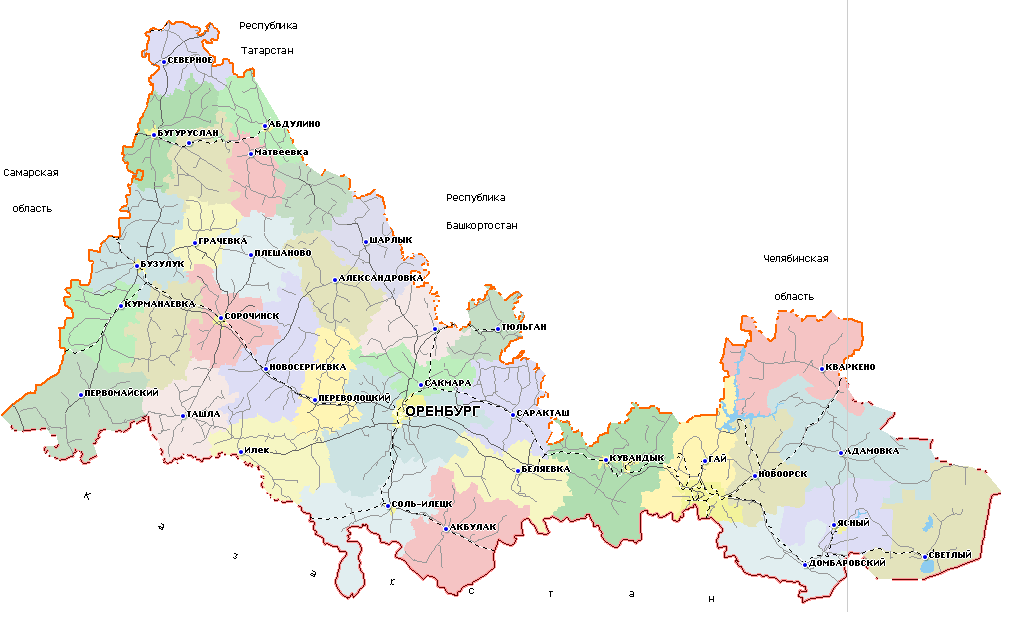 Рисунок 1-1 Положение поселения в системе Оренбургской области2. Сведения о планах и программах комплексного социально-экономического развития муниципального образованияПодготовка документов территориального планирования осуществляется на основании стратегий (программ) развития отдельных отраслей экономики, приоритетных национальных проектов, межгосударственных программ, программ социально-экономического развития субъектов Российской Федерации, планов и программ комплексного социально-экономического развития муниципальных образований.Таблица 2-1 Сведения о программах и планируемых объектах местного значения3. Обоснование выбранного варианта размещения объектов местного значения поселения на основе анализа использования территорий поселения, возможных направлений развития этих территорий и прогнозируемых ограничений их использования3.1. Анализ использования территорий поселения3.1.1. Современная пространственно-планировочная организация и использование территории поселения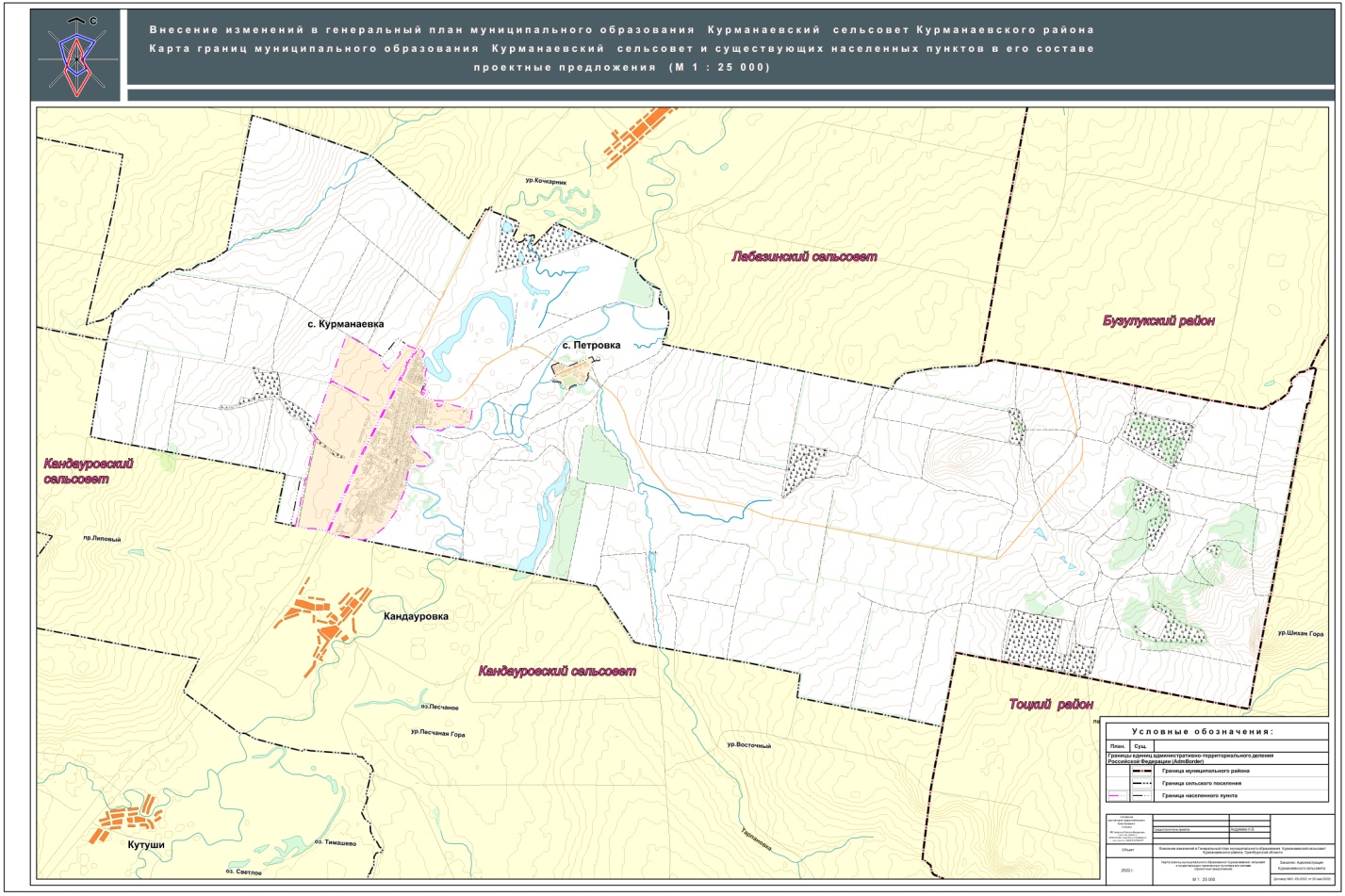 Рисунок 3.1.1-1 Местоположение Курманаевского сельсовета в Курманаевском районеГеографическое положениеМуниципальное образование Курманаевский сельсовет расположено в северо-восточной части Курманаевского района Приволжского Федерального округа Российской Федерации. МО Курманаевский сельсовет граничит с  землями Кандауровского, Лабазинского, Ромашкинского  сельсоветов и  с Тоцким районом. Село Курманаевка является районным центром и расположено в 270 км от г. Оренбурга; село находится в 35 км к югу от железнодорожной станции Бузулук. Село Курманаевка расположено на левом берегу реки Бузулук.По территории МО проходит железная дорога Бузулук-Саратов, связывающая Оренбуржье с Саратовской областью, а также проходит автодорога регионального значения Бугульма-Бугуруслан-Бузулук-Уральск, связывающая Западное Оренбуржье с Башкортостаном и Казахстаном.Курманаевский сельсовет имеет выгодное экономико-географическое положение. Несмотря на удаленность от областного центра (270 км), территория сельсовета выгодно отличается наличием удобных транспортных связей с другими районами области и соседними регионами (Самарская область, Башкортостан, Казахстан).Историческая справкаВ середине XVIII века узенькой лентой тянулись вдоль Самары примитивные укрепления - Переволоцкая, Ново-Сергеевская, Сорочинская, Тоцкая и Бузулукская крепости. Через них шла "Московская дорога", соединявшая Оренбург через Самару с центром России. Единственным населенным пунктом в этой части обширного Оренбургского края была Бузулукская крепость, основанная в 1736 году и переименованная в 1782 году в  город Бузулук. Со времени основания Бузулука, а возможно и раньше, возникла дорога вдоль реки Бузулук и дальше по реке Чаган на Яицкий казачий городок. По этой дороге казаки и русские купцы доставляли на Яик хлеб и различные припасы, а с Яика везли рыбу и икру. Предприимчивый оренбургский помещик майор Жданов в 1777 году купил у казны несколько десятин земли по этой дороге и поставил постоялые дворы. Один из них стоял у нынешнего села Михайловка Курманаевского района.Долгое время степи южнее реки Самары считались непригодными для земледелия. На карте Самарских крепостей 1771 года значится: "Меж рек Самара и Яик одна только степь сухая, к человеческому извороту неспособная", то есть непригодная для земледелия, для ведения сельского хозяйства. Самой первой здесь появилась деревня Курманаево, нынешнее село Курманаевка. Она была основана в 1774 году «новокрещенными» чувашами, то есть чувашами, принявшими христианское вероисповедание, которые переселились сюда из пределов современной Самарской области. Организатором переселения заводчиков новой деревни был Иван Павлов, именовавшийся тогда по-чувашски Курман или Курманай.В 1781 году в деревне было 20 дворов. В последующие годы население стало пополняться крестьянами-переселенцами. Сначала к чувашам присоединилась мордва, а затем русские. В 1796 году в деревне Курманаево насчитывалось 305 человек обоего пола, а в 1916 году - 654 человека.В 1867 году в селе насчитывалось 1632 жителя, из них русских - 766, мордвы - 668, чувашей -194, татар -14. В 1881 году по проходящему близ Курманаевки тракту, соединявшему Бузулук с Уральском, проезжал будущий царь Николай II  и останавливался в селе Гаршино.С весны 1907 года по указу от 9 января 1906 года крестьяне получили в личную собственность наделы земли, которые они имели право продавать, передавать по наследству. Это стало причиной образования отрубов и хуторов, что в конце концов способствовало заселению здешних степей. Советская власть в уезде была установлена 10 ноября 1917 года. В 1924 году в Курманаевке была создана первая комсомольская организация, в которой насчитывалось 16 человек. С 1924 году в селе появилась земская школа. Первый год в ней был только один 5 класс, кроме начальных классов, в 1934-1935 годах в школе были уже 5 и 6 классы. С 1938 года школа стала средней, и к ней был пристроен новый корпус. Количество учителей из года в год росло. В 1940 году в школе работало 8 учителей, в 1996 году – 66 учителей, 930 учащихся.В 1948 году на территории Курманаевки организована лесозащитная станция. Работники станции занимались посадкой лесных полос, строительством прудов и водоемов. С июля 1953 года ЛЗС была преобразована в машинно-тракторную станцию (МТС), которая просуществовала до марта 1958 года. Масштабная индустриализация сельского хозяйства в 60-е годы прошлого века, рост его технической оснащенности и энерговооруженности способствовал увеличению роста продукции. Рекордный намолот зерна приходится на 1968 год. Объемы производства продукции растениеводства увеличились в 70-е годы 20-го столетия. В последующие десятилетия в производстве зерна наметился спад, наибольшая величина которого приходится на последнее десятилетие. Аналогично развивалось и животноводство, которое с 1991 г. переживает кризис.С началом активного освоения нефтяных месторождений, из сугубо аграрного район превратился в аграрно-промышленный.С 1935 года село Курманаевка является административным центром Курманаевского района. В настоящее время численность населения Курманаевского сельсовета составляет 4556 человек.Природно-территориальный комплексКлиматТерритория Курманаевского сельсовета расположена в климатическом районе III-A и относится к восточноевропейскому району континентальной климатической области. Климатические условия здесь формируются под влиянием континентальных воздушных масс со стороны полупустынь Казахстана и водных просторов Атлантического океана, приносящего влагу и смягчающего температурные колебания. Поэтому климату свойственны суровая и сравнительно малоснежная зима, знойное и малодождливое лето, быстрый переход от зимы к лету, короткая весна, резкие температурные контрасты, дефицит влаги, интенсивная ветровая деятельность. Средняя температура июля +21°С, средняя температура января –14,5°С. Максимальная температура летом до +38°С, зимой - до -42°С. Зима длится более 4 месяцев. Снеговой покров ложится в середине ноября. Лето продолжается в течение 4,5 — 5 месяцев. Средняя скорость ветра за год составляет 4,3 м/с; преобладающим направлением является юго-восточное. Большая открытость степей способствует развитию здесь сильных ветров. Особенно знойные ветра формируются в период засух (суховеи).Количество осадков незначительное, большая часть которых  приходится на летний период – в среднем 350-400 мм. Весеннее таяние снегов и ливневые дожди плохо пополняют запас влаги в почве.Геологическое строениеВ структурно-тектоническом отношении территория Курманаевского сельсовета находится в юго-восточной части Восточно-Европейской платформы, в пределах Бузулукской впадины Волго-Уральской антеклизы. Геологическое строение платформы характеризуется наличием в её основании кристаллического фундамента, сложенного магматическими и метаморфическими породами архейско-протерозойского возраста, перекрытым чехлом из осадочных пород палеозоя, мезозоя и кайнозоя субгоризонтального залегания. Мощность осадочного чехла в районе села Курманаевка составляет порядка 4 км. В пределах территории на дневную поверхность выходят отложения мезозойского и четвертичного возраста. Отложения мезозоя, представленные на территории района, делятся на два этажа, резко отличающиеся друг от друга. Нижний этаж составляют триасовые красноцветные песчаники, аргиллиты, иногда с прослоями конгломератов, выходящие на дневную поверхность в нижних частях склонов долин р.Бузулук и ее притоков. Верхний этаж мезозойских отложений района представлен юрскими белоцветными кварцевыми песками, глинами, галечниками, обнажающимися в верхних и средних частях склонов. Надпойменные террасы в долине р.Бузулук сложены аллювиальными отложениями четвертичного возраста – песками, галечниками, глинами, суглинками.ГеоморфологияВ геоморфологическом отношении территория Курманаевского сельсовета относится к Общему Сырту - возвышенности образовавшейся в результате молодых тектонических поднятий и эрозионной деятельности рек. Тип рельефа генетически относится к аккумулятивной озерно-аллювиальной равнине плиоцен-нижнечетвертичного возраста. Рельеф территории муниципального образования в основном относительно ровный, с незначительным уклоном в сторону р.Бузулук, пересечён местами неглубокими ложбинами, оврагами и балками. Восточная часть территории представлена возвышенностью Общего Сырта, для которой характерны отдельные островершинные останцы, так называемые «шишки» – шиханы, возвышающиеся над местностью на 30-50 м.Территория населенных пунктов Курманаевка и Петровка находится в пределах надпойменных террас р. Бузулук, и характеризуется спокойным, ровным рельефом с незначительным уклоном в сторону реки.ГидрографияРечная сеть Курманаевского сельсовета представлена рекой Бузулук и её притоком р.Торпановкой. Р.Бузулук является левым притоком реки Самары и относится  к Волжско-Камскому бассейну. Её длина составляет 248 км, площадь бассейна — 4460 км2, исток расположен на северных склонах Общего Сырта. Среднегодовой расход воды близ устья 7,7 м3/сек. По условиям водного режима эта река принадлежат к Казахстанскому типу рек с резко выраженной крутой весенней волной и низким стоком в остальное время года. Подъем воды начинается в первой половине апреля, в несколько дней достигает наивысших значений, а затем начинается медленный спад до середины мая. Самый низкий уровень воды в реке в марте месяце, летняя межень устойчивая. Основной источник реки – снежный покров, на долю которого приходится более 80% годового стока.В долине реки Бузулук расположены многочисленные пойменные озера как старичного, так и лиманного типа. На территории Курманаевского сельсовета наиболее крупными являются озера Зимнее и Черное, к более мелким относятся озера Кормежное, Чистое, Светлое, Лопушное, Садак.Растительность и животный мирДля территории Курманаевского сельсовета характерен сыртово-холмистый тип местности, где распространены четыре основных типа растительности: разнотравно-ковыльная степная, каменисто-степная, кустарниковая и колковая (березово-осиновые и дубово-вязовые леса).Для разнотравно-ковыльных степей, развитых в полосе обыкновенных черноземов, характерно преобладание ковылей красноватого, Иоанна, красивейшего, которые наряду с типчаком, овсецом пустынным, тимофеевкой степной, тонконогом изящным и другими злаками образуют основной фон. В составе разнотравья наиболее обычны зопник клубненосный, тысячелистник обыкновенный, лапчатка распростертая, полыни широколистная и шелковистая, подмаренник настоящий, василек русский, шалфей остепненный.В холмистых районах развиты каменистые степи. Травостой здесь развит слабо, разрежен. В его составе наиболее типичны горноколосник колючий, ясменник каменистый, тимьян мугоджарский и Маршалла, василек сибирский, мордовник обыкновенный, вероника колосистая, качим Патрэна, остролодочник яркоцветковый.Пойменные леса, растущие по берегам рек Бузулук и Тарпановка, образованы тополем серебристым и черным, ветлой, реже вязом.На территории сельсовета расположены леса Моленный, Ермаков и Шулаевский, являющиеся ландшафтно-ботаническим памятником природы. Состав древостоя образуют дуб, вяз, береза, осина. В подлеске обильны калина, рябина, боярышник, черемуха.Основной почвенный фонд района образуют преимущественно черноземы южные, южные карбонатные и обыкновенные, характеризующиеся высоким естественным плодородием.Фауна территории МО Курманаевский сельсовет представлена дикими животными: степная пищуха, ежик обыкновенный и ушастый, хомячок Эверсмана, рыжеватый и малый суслики, заяц-русак, корсак. Среди лесных видов обычны лисица, заяц, куньи: барсук, горностай, лесная куница и др. В тихих заводях реки Бузулук и по берегам пойменных озер встречается русская выхухоль, популяция которой в Оренбургской области наиболее многочисленна в Курманаевском районе.Среди птиц самыми характерными для степных пространств являются многочисленные виды жаворонка, из хищных птиц - курганник, около водоемов охотятся луни. Многочисленные озера в долине реки Бузулук населяют водоплавающие птицы: лебеди, гуси, утки. В пойменных лесах по р.Бузулук гнездится орлан-белохвост. В лесах обитают глухарь, рябчик, большой пестрый дятел, желна, ворон. В лесных колках и кустарниковых зарослях обычен тетерев.В водоемах обитают болотная черепаха, остромордая, травяная и озерная лягушки. Важнейшими объектами рыболовства являются щука, лещ, сазан, жерех, язь, плотва, карась, окунь, сом.Полезные ископаемыеПолезные ископаемые в пределах территории муниципального образования представлены Курманаевским и Шулаевским месторождениями нефти. Продуктивными горизонтами являются пласты-коллекторы, сложенные карбонатными отложениями  турнейского яруса и терригенными отложениями бобриковского горизонта нижнего карбона. Глубина залегания нефтяных пластов составляет порядка 2700 м.Курманаевское месторождение - многопластовое, многокупольное. Промышленная нефтеносность выявлена в продуктивных пластах Б2 бобриковского горизонта, Т1, Т2 турнейского яруса. Основным по запасам является пласт Б2, к нему приурочено 55,1% извлекаемых запасов месторождения, на пласт Т2 приходится 26,2%, на пласт Т1 - 18,6% запасов нефти. Месторождение введено в промышленную разработку в 1972 г.Согласно предоставленной информации от ПАО «Оренбургнефть» на территории Курманаевского сельсовета находятся:Бузулукский ОРБ 15966 НР,Курманаевский ОРБ 16017,Красногвардейский ОРБ 02889 НЭ,Бобровский ОРБ 15970 НЭ.Кроме этого, на территории Курманаевского сельсовета имеются залежи общераспространенных полезных ископаемых – песков, глин.НаселениеНаряду с природной, экономической и экологической составляющими, демографическая ситуация является важнейшим элементом развития территории. Основными ее показателями являются динамика численности населения, его воспроизводство, половая и возрастная структура, продолжительность жизни, размещение и механическое движение.Численность населения по данным Федеральной службы государственной статистики Росстат на 1 января 2022 года составляет 4330 человек.Таблица 3.1.1-1 Численность населения МО Курманаевский сельсовет по данным переписей населения, ее динамикаТаблица 3.1.1-2 Численность населения МО Курманаевский сельсовет (по данным хозяйственного учета постоянного населения, ее динамикаИз таблицы следует, что за период 2000 – 2011 гг. численность населения МО снизилась на 703 человека или на 13,4 %. Прирост населения наблюдался лишь в 2003, 2005, 2006, 2008 и 2010 годах.Диаграмма 3.1.1-1 Динамика численности населения МО Курманаевский сельсоветНа динамику численности населения оказывают влияние показатели естественного  и механического (миграционного) движения населения. Естественным движением населения называют изменение численности населения за счет рождений и смертей. Таблица 3.1.1-3 Естественное движение населения в МО Курманаевский сельсоветДиаграмма 3.1.1-2 Естественное движение населения МО Курманаевский сельсоветИз таблицы и диаграммы следует, что всего за период с 2000 и 2010 годы в МО происходит попеременно, то естественная убыль, то естественный прирост населения. В 2007, 2008 и 2009 - стабилизация численности населения МО и небольшой ежегодный естественный прирост.Механическое движение населения – миграция – изменение численности населения за счет числа прибывших и убывших человек.Сведения по миграции населения в МО Курманаевский сельсовет предоставлены «паспортным столом» за период 2006 – 2009 гг. Таблица 3.1.1-4 Миграция населения в МО Курманаевский сельсовет за период 2006 – 2009 гг.Из таблицы следует, что по сведениям из паспортного стола МО в МО Курманаевский сельсовет в 2006 – 2009 гг. происходил миграционный приток населения.Так как общий прирост населения складывается из естественного и механического прироста, то имея данные по общему и естественному приросту 2000 – 2009 годов можно вывести значения миграционного прироста населения МО Курманаевский сельсовет:Таблица 3.1.1-5 Миграция населения в МО Курманаевский сельсовет за период 2000 – 2009 гг., человекИз таблицы следует, что в МО Курманаевский сельсовет миграционный отток населения наблюдался за период 2000 – 2004 гг. в среднем по 146 чел. ежегодно, в 2007 г., в 2009 г. – произошел наибольший миграционный отток за период 2000 – 2009 гг. – 441 чел.Диаграмма 3.1.1-3 Движение населения МО Курманаевский сельсоветИз таблицы и диаграммы следует, что за период 2000 – 2009 годы численность населения ежегодно изменялась за счет увеличения миграционной убыли, чем естественного прироста.Из вышеуказанных таблиц и рисунков следует, что за период 1970 – 2010 годы численность населения МО Курманаевский сельсовет возросла на 1830 человек. Это произошло за счет естественного роста и за счет миграционного притока населения. С 1979 по 1989 гг. произошел наибольший прирост населения в основном за счет увеличения рождаемости (бэби-бум). В 90-е годы рождаемость резко упала, а смертность выросла. Основной причиной естественной убыли населения является значительное снижение уровня жизни из-за экономического кризиса в стране. Сказалось и «второе эхо войны». В 90-е годы родителями становятся дети, родившиеся во второй половине 60-х годов от малочисленного поколения «детей войны», что повлекло сокращение рождаемости. Увеличение смертности связано, главным образом, с ростом числа умерших трудоспособного возраста. К основным причинам смертности населения трудоспособного возраста относятся несчастные случаи, отравления, травмы, болезни системы кровообращения и новообразования. В начале 90-х годов наблюдается миграционный приток населения. Начиная, примерно с 1996 года, миграционный приток сменился миграционным оттоком населения. Это объясняется резким сокращением числа беженцев и вынужденных переселенцев из стран ближнего зарубежья и увеличением числа эмигрантов в Германию и другие государства.  Поэтому за период между переписями населения 1989 и 2002 гг. численность возросла лишь на 312 человек.  По имеющимся данным уже с 2000 г. наблюдается явное снижение численности населения. Так за период с 2000 по 2010 гг. произошло снижение численности населения на 808 человек, что объясняется  увеличением миграционного оттока населения в г.Оренбург, либо другие крупные города страны, в основном это касается молодежи. Таблица 3.1.1-6  Динамика численности населения Курманаевского сельсовета (по данным Федеральной службы государственной статистики Росстат)Администрация Курманаевского района ведет работу по важным направлениям в решении демографических проблем, таким как создание условий для закрепления специалистов на селе, сохранение социальной инфраструктуры (школы, клубы, учреждения здравоохранения, почтовые отделения, филиалы отделения сбербанка), создание новых и реконструкция действующих коммуникаций, транспортное сообщение между населенными пунктами, газификация сел, развитие физкультуры и спорта.Учреждениями социальной защиты населения осуществляется государственная социальная поддержка в форме социальных выплат, организации социального обслуживания, предоставления мер социальной поддержки для отдельных категорий граждан, а также адресной материальной помощи малоимущим семьям.Наиболее актуальными в системе мер социальной защиты населения являются вопросы государственной поддержки семьи, материнства и детства.Кроме того, в Оренбургской области принят закон «О дополнительных мерах социальной поддержки семей, имеющих детей», согласно которому семьи, в которых родился третий и последующие дети, имеют право на региональный материнский капитал.Таким образом, на перспективу можно предположить увеличение численности населения Курманаевского сельсовета, учитывая вышеперечисленную государственную поддержку.Используя имеющиеся сведения о численности населения Курманаевского сельсовета, по ее динамике произведем расчет численности населения МО, представленный ниже.	Прогноз численности населенияВыбор направлений дальнейшего территориального развития Курманаевского сельсовета, зависит от прогнозируемой численности населения, которые строятся на основе гипотез относительно будущей динамики рождаемости, смертности и миграции. Расчет перспективной численности населения произведен методом экстраполяции, который основывается на использовании данных об общем приросте населения (естественном и механическом), рассчитывается по формуле:Sh+t=Sh√(1+К общ.пр. / 1000)t,			гдеSh – численность населения на начало планируемого периода, чел.;t – число лет, на которое производится расчет;Кобщ.пр. – коэффициент общего прироста населения за период, предшествующий плановому (определяется как отношение общего прироста населения к среднегодовой численности населения).Отсутствие исходных данных и неясность тенденций с естественным приростом населения снижает точность прогнозов.   Учитывая экономический потенциал сельсовета, который составляет сельское хозяйство, проектом предполагается стабилизация численности населения.Оптимистичный вариант в данной ситуации предполагает демографическую стабилизацию населения. Численность населения Курманаевского сельсовета составит:к 2030 году - 4928 чел.,к 2040 году – 5130 чел.,к 2050 году - 5348 чел.Таблица 3.1.1-7 Численность населения по населенным пунктам, входящих в состав МО Курманаевский сельсовет (оптимистичный вариант), чел.Более точный метод, используемый для длительных прогнозов - это метод возрастной передвижки, основанный на использовании данных о возрастном составе населения и коэффициентов дожития, рассчитываемых на основании таблиц смертности и коэффициентов рождаемости, полученных из таблиц рождаемости. Расчет этим методом невозможен за недостаточностью сведений.Произвести расчет перспективной численности населения методом трудового баланса также нет возможности, так как отсутствуют данные абсолютной численности градообразующих кадров на расчетный срок.Оптимистичный сценарий демографического развития предполагает, что в прогнозируемый период кризисные явления в естественном и механическом движении будут преодолены. Для оценки потребности МО Курманаевский сельсовет в ресурсах территории, социального обеспечения и инженерного обустройства населенных пунктов принимаем к рассмотрению численность населения Курманаевского сельсовета: к 2030 году – 4928 чел. – общий прирост  - 372 чел., к 2050 году – 5348 чел. – общий прирост – 795 чел.Рост численности населения возможен при определенных условиях, к которым относятся и улучшение качества жизни, и социально-экономическая политика, направленная на поддержание семьи, укрепление здоровья населения, успешная политика занятости населения, а именно создание новых рабочих мест, обусловленного развитием различных функций сельсовета.Экономический потенциалСоциально-экономическое положение Курманаевского сельсовета характеризуется сохранением положительных тенденций развития основных сфер социальной и экономической деятельности.Село Курманаевка является административным центром Курманаевского сельсовета и Курманаевского района. На территории Курманаевки находятся все основные предприятия и организации, осуществляющие обслуживание населения как Курманаевского сельсовета, так и Курманаевского района в целом.Основу экономического потенциала села составляет агропромышленный комплекс. Агропромышленный комплекс является крупнейшим сектором экономики района, от эффективной работы которого во многом зависит стабильность экономической, социальной и политической ситуации в районе. Курманаевский район относится к западной сельскохозяйственной зоне Оренбургской области, где возделываются зерновые, масличные культуры, развито мясомолочное скотоводство, свиноводство. Зона характеризуется сравнительно благоприятным увлажнением (среднегодовое количество осадков 300-405 мм), распространением типичных черноземов, характеризующихся высоким естественным плодородием.Экономический потенциал сельсовета составляет агропромышленный комплекс, а также деятельность, связанная с выполнением функций административного центра района. Актуально стоит вопрос по развитию предприятий переработки сельхозпродукции. Развиваются предприятия строительного комплекса, специализирующиеся на предоставлении строительных услуг. Важным преимуществом экономико-географического положения Курманаевского  сельсовета является его местонахождение. Сельсовет занимает выгодное  транзитное положение - по его территории проходит железная дорогая, связывающая Оренбуржье с Саратовской областью. Помимо этого, территорию МО пересекает шоссе Бугульма-Бугуруслан-Бузулук-Уральск (Республика Казахстан).ПромышленностьПроизводственная деятельность Курманаевского сельсовета представлена предприятиями сельского хозяйства, а также предприятиями коммунально-бытового обслуживания населения и асфальтобетонным заводом.Агропромышленный комплекс является крупнейшим сектором экономики муниципального образования. Сельскохозяйственная специализация района – зерновая и мясо-молочная. Основные зерновые культуры – яровая пшеница и яровой ячмень. Производством сельскохозяйственной продукции на территории села занимаются: ООО «Трио», 6 крестьянских (фермерских) хозяйств. На территории сельсовета имеются залежи глин, песков, гравия, что создает предпосылки к созданию в будущем собственного производства строительных материалов.Согласно предоставленной информации в МО Курманаевский сельсовет действуют предприятия по состоянию на конец  2009 г.:Из общей численности занятого трудовой деятельностью населения на предприятиях и в организациях государственной и муниципальной форм собственности трудятся около 890 человек (40,7% от общего числа жителей), занятых индивидуальным трудом и по найму у отдельных граждан – 680 человек (31%), на частных предприятиях – 570 человек (26%) (из них в сфере производства и распределения электроэнергии, газа и воды - 160 человек, в строительстве  –  150 человек, в оптовой и розничной торговле – 80 человек), в крестьянских (фермерских) хозяйствах – 37 человек (1,7%), в общественных объединениях и организациях – 10 человек (0,5%). Главная цель политики муниципального образования Курманаевский сельсовет  привлечение инвестиций в реальный сектор экономики для обеспечения устойчивых темпов экономического  роста, эффективной занятости населения, укрепления налоговой базы для решения социальных проблем. Основные задачи развития экономики:-  обновление и модернизация производственных мощностей;-  внедрение новых технологий в агропромышленный комплекс;- формирование  благоприятных условий для инвесторов путём создания необходимой инфраструктуры;- продвижение сельхозпродукции за пределы региона и активное развитие внутренних и внешних экономических связей.Ресурсы и направление развитияРазвитие муниципального образования Курманаевский сельсовет определяется рядом факторов:- экономико-географическим положением, природно-климатическими и транспортными условиями;- имеющимися земельными ресурсами;- накопленным экономическим и социальным потенциалом;- повышением уровня развития социальной инфраструктуры и инженерного обустройства;- участием в приоритетных национальных проектах и областных программах по развитию села.Основными направлениями развития экономики Курманаевского сельсовета являются – агропромышленный комплекс и добывающая промышленность.Необходима научно обоснованная специализация сельского хозяйства (т.е. соответствующая местным природным и экономическим условиям и ресурсам) для повышения эффективности сельского хозяйства с наименьшими народнохозяйственными затратами. Это в свою очередь повысит эффективность и возможность дальнейшего развития важного звена агропромышленного комплекса – предприятий и организаций по заготовке, хранению, переработке сельскохозяйственной продукции, её реализации, развитию пищевой промышленности.Определяющим в развитии сельского хозяйства в сельсовете является расширение потребительского рынка, возможность реализации продукции вне пределов хозяйств, то есть ликвидность и востребованность производимой продукции. Особо следует отметить продажу продукции в уже переработанном виде, что позволит сельхоз предприятиям конкурировать с переработчиками и даст возможность участвовать в рынке местных продуктов.Жилищный фонд и жилищное строительствоПо данным Федеральной службы государственной статистики по Оренбургской области в МО Курманаевский сельсовет на конец 2020 года общая площадь жилых помещений составила 91800 кв.м.В МО Курманаевский сельсовет строительство жилья ведется в основном за счет средств индивидуальных застройщиков.Жилищный фонд в целом характеризуется удельным весом ветхого и аварийного жилья более 30%.Обеспеченность жильем в муниципальном образовании составляет  на человека.Жилищный фонд муниципального образования из видов благоустройств обеспечен в достаточной мере сетевым газом и водоснабжением. Водоотведение осуществляется за счет использования выгребных ям.3.1.2. Объекты социально-бытового обслуживанияК учреждениям и предприятиям социальной инфраструктуры относятся учреждения образования, здравоохранения, социального обеспечения, спортивные и физкультурно-оздоровительные учреждения, учреждения культуры и искусства, предприятия торговли, общественного питания и бытового обслуживания, организации и учреждения управления, проектные организации, кредитно-финансовые учреждения и предприятия связи, научные и административные организации и другие учреждения и предприятия обслуживания.Наличие и разнообразие объектов обслуживания, их пространственная, социальная и экономическая доступность, являются важными показателями качества жизни населения. Основная цель развития сферы услуг – повышение комфортности среды проживания населения в поселениях различной величины за счет обеспечения достаточных по объему и комплексному обслуживанию объектов, предоставляющих разнообразные услуги. При этом важны минимальные затраты времени на посещение данных объектов.Широкое развитие должны получить передвижные формы услуг, поскольку разместить весь комплекс учреждений и предприятий обслуживания в каждом населенном пункте невозможно по экономическим причинам.Следовательно, необходимо разместить те учреждения обслуживания, удовлетворяющие нормативным показателям, которые целесообразны по условиям реального спроса и которые могут существовать, исходя из экономической эффективности их функционирования. При этом функционирование коммерческих объектов должно определяться спросом населения и рентабельностью этих объектов.Развитие социальной инфраструктуры предусматривается в соответствии с «Региональными нормативами градостроительного проектирования Оренбургской области», разработанными в соответствии с законодательством Российской Федерации и Оренбургской области и утверждёнными постановлением Правительства Оренбургской области от 14.10.2021 № 939-пп.Ниже представлены сведения об учреждениях культурно-бытового обслуживания МО в соответствии с данными, предоставленными администрацией поселения.Система образованияНиже представлены сведения об учреждениях культурно-бытового обслуживания поселения в соответствии с данными предоставленными администрацией района по состоянию на 2010 год.Таблица 3.1.2-1 Данные о дошкольных учреждениях и общеобразовательных школах в МО Курманаевский сельсоветПо суммарной мощности эти учреждения являются загруженными не на полную мощность, а фактическая загруженность несколько превышает рекомендуемую обеспеченность по нормативам Оренбургской области. В целом, при планируемом росте населения, потребности в детских дошкольных учреждениях не возникнет. Дополнительное образование В систему дополнительного образования в селе Курманаевка входят:  Центр Развития Творчества Детей и Юношества (ЦРТДиЮ), в котором занимаются 168 человек, детская музыкальная школа (ДМШ)  (125 человек), и детско-юношеская спортивная школа (ДЮСШ) (223 человека). За последние три года охват детей в системе дополнительного образования увеличился с 85% до 93%, в том числе по направлениям: техническое творчество, эколого-биологическое, туристско-краеведческое, художественное творчество, спортивное, предметные объединения.Центр Развития Творчества Детей и Юношества (ЦРТДиЮ) - многопрофильное учреждение дополнительного образования, занимающееся образовательной, воспитательной и досуговой деятельностью.Система здравоохраненияНа территории МО Курманаевский сельсовет находится ГБУЗ «Курманаевская районная больница», расположенная в с.Курманаевка по ул.Степана Разина, д. 1, в состав которой входят следующие объекты здравоохранения:Двухэтажная поликлиника площадью 1130 м2 на 150 посещений в день, фактическая загруженность 100%.Здание поликлиники площадью 1944 м2 на 150 посещений в день, фактическая загруженность 100%. В этом же здании располагаются: терапевтическое отделение площадью 279 м2 на 33 койки с фактической загруженностью 100%; хирургическое отделение площадью 818м на 36 коек, фактическая загруженность 100%; родильное отделение площадью 413 м2   на 7 коек.Детское отделение площадью 370 м на 20 коек, расположено в приспособленном помещении.Петровский  фельдшерско-акушерский  пункт  площадью   64,03   м расположен в приспособленном помещении.В селе Петровка по ул. Фомина, № 1, расположено помещение № 1 от ГБУЗ «Курманаевская районная больница».Таблица 3.1.2-2 Медицинские учреждения МО Курманаевский сельсоветПо данным администрации Курманаевской ЦРБ, население обслуживют три аптеки. Учреждения узкого профиля (стоматология, женская консультация) входят в состав поликлиники.Система культурыСфера культурно-досуговой деятельности является одним из важнейших социальных факторов, определяющих качество жизни населения. Развитие этой сферы обеспечивает не только удовлетворение культурных запросов, но и формирование их, что является одним из средств уменьшения оттока молодежи.Потребности в сфере культуры и досуга определяются возрастом, семейным положением, уровнем образования, исторически сложившимися национальными традициями и жизненным укладом.На территории МО Курманаевский сельсовет, по данным отдела культуры,  расположены:центральная районная библиотека, рассчитанная на 38785 единиц хранения;центральная районная детская библиотека, рассчитанная на 22950 единиц хранения;Центр культуры и досуга в селе Курманаевка (проектная мощность – 460 мест, фактическая – 288 мест);Дом досуга в Петровке (фактическая мощность 70 мест);районный Центр Развития Творчества Детей и Юношества и детская музыкальная школа;историко-краеведческий музей.Спортивные учрежденияФизическая культура и спорт - это один из видов человеческой деятельности, направленной на физическое совершенствование как населения в целом, так и каждого отдельного человека, деятельности, оказывающей оздоровительное, воспитательное, политическое и социально-экономическое воздействие на общественное развитие человечества.Таблица 3.1.2-3 Объекты физической культурыВ 2009 году в с.Курманаевка сдан в эксплуатацию физкультурно-оздоровительный комплекс «Сармат» с большим игровым залом площадью 48 на 24 метра и с тренажерным залом, что обеспечило соответствие обеспеченности физкультурно-оздоровительными учреждениями на проектный и прогнозный периоды установленным нормативам.Система коммунального и бытового обслуживанияЖилищно-коммунальные услуги для жителей села Курманаевка предоставляют ООО «Тепло», ООО «Вода», ООО «Топка». В селе имеются отопительные производственные котельные, которыми отапливаются многоэтажные жилые дома и учреждения социальной сферы. Газоснабжение природным газом охватывает  всю территорию села.Учреждения бытового обслуживания представлены точечными объектами (парикмахерские, ателье по пошиву и ремонту одежды, мастерские по ремонту и техническому обслуживанию автомобилей и пр.). В основном это мелкие частные предприятия с численностью работающих не больше 10 человек.В селе имеется ряд строительных организаций. Для обслуживания автотранспорта вдоль дороги Бугульма-Уральск располагаются автозаправочные станции. В селе имеется автовокзал.На территории сельсовета расположена ветстанция, обслуживающая сельское хозяйство.В настоящее время в селе Курманаевка работает одно почтовое отделение.Предприятия, оказывающие услуги по химчистке, стирке белья на территории МО Курманаевский сельсовет отсутствуют. Имеется баня на 20 помывочных мест, согласно нормативов их недостаточно на все население сельсовета, требуется еще минимум 17 мест. Но фактически по сведениям администрации сельсовета процент загруженности существующей бани очень низкий.Таблица 3.1.2-4 Существующие объекты регионального значения в области социального обеспечения, расположенные на территории Оренбургской областиПожарная безопасность	Согласно паспорту Курманаевского сельсовета, в селе имеется пожарная часть ПЧ-38, на вооружении которой находится два пожарных автомобиля. Процент загруженности пожарной части составляет 100%. Строительства и реконструкции объектов пожарной охраны на территории МО Курманаевского сельсовета не ведется. По данным начальника пожарной части, прибытие пожарного автомобиля во все населенные пункты МО Курманаевский сельсовет укладывается в отрезок нормативного времени 20 минут. При средней скорости пожарной машины 60 км/ч и нормативного времени 20 минут, пожарный расчет преодолеет расстояние в 20 км, что значительно больше расстояния от с. Курманаевка до с. Петровка. Таким образом, радиус обслуживания пожарного депо составляет 20 км, что также соответствует нормативному.КладбищаВ селе Курманаевка функционирует новое кладбище площадью 6,52 га, расположенное в 1 км к северу от границ поселения. Согласно нормативам градостроительного проектирования Оренбургской области, площадь участка, отведенного под кладбище, соответствует нормативной обеспеченности (0,24 га на 1000 чел.). Необходимости в организации нового кладбища на проектируемый срок не возникнет.Полигоны ТКОНа территории МО Курманаевкий сельсовет строится полигон твердых бытовых отходов общей площадью 3,7 га, первая очередь которого уже пущена в эксплуатацию, расположенный на границе с Лабазинским сельсоветом.СкотомогильникиНа удалении 3 км к северу от с. Курманаевка имеется скотомогильник (биотермическая яма) площадью 200 м, введенный в эксплуатацию в 2005 г. Захоронений животных, павших от сибирской язвы не производилось, ограждение имеется.Таблица 3.1.2-5 Существующие объекты регионального значения в области утилизации биологических отходовОбеспеченность основными учреждениями обслуживанияТаблица 3.1.2-6 Характеристика современной обеспеченности основными учреждениями обслуживания МО Курманаевский сельсовет и ориентировочный расчет потребности в основных учреждениях обслуживания на расчетный срок (2030 г.) и прогнозный период (2050 г.)На расчетный срок и градостроительный прогноз в с. Курманаевка требуется построить предприятия общественного питания общей мощностью 93 места, гостиницу на 20 мест, расширить баню на 17 мест, построить прачечную, химчистку и предприятие бытового обслуживания. Также планируется построить в с. Курманаевка новый детский сад на 30 мест и школу на 100 мест.Населенные пункты сельского поселения Курманаевский сельсовет обеспечены необходимыми объектами социальной сферы первой необходимости.С учетом планируемого развития населенного пункта Курманаевка в западном направлении возникает проблема не соблюдения радиуса обслуживания существующих дошкольных образовательных и общеобразовательных учреждений. В связи с этим, согласно существующим нормативам, необходимо возведение одной новой школы и одного детского сада в планируемом новом жилом районе, что позволит также ликвидировать дефицит мест в общеобразовательных школах на прогнозный период.В с.Петровка основные учреждения обслуживания отсутствуют (за исключением фельдшерско-акушерского пункта мощностью 3 посещ./смену), и потребность в них восполняется за счет учреждений в с.Курманаевка. Так как численность жителей с.Петровка менее 500 человек, а расстояние до с. Курманаевка составляет 2 км, строить здесь основные учреждения обслуживания с приведенными в таблице количеством мест не имеет смысла.Таблица 3.1.2-7 Характеристика современной обеспеченности основными учреждениями обслуживания в сельских поселениях МО Курманаевский сельсовет и ориентировочный расчет потребности в основных учреждениях обслуживания на расчетный срок (2030 г.) и прогнозный период (2050 г.)3.1.3. Транспортная инфраструктураТранспортная инфраструктура муниципального образования представлена автомобильным транспортом.   Автомобильные дороги являются обязательной составной частью любой хозяйственной системы. При этом автомобильные дороги выполняют не только функцию связи, но и сами являются побудительным фактором к созданию мощных хозяйственных систем. Дороги, связывая пространственно разделенные части хозяйственной системы, делают их доступными и создают благоприятные условия для развития взаимодополняющих отношений между населенными пунктами.Основные приоритеты по развитию транспортной инфраструктуры состоят в приведении сети автомобильных дорог в соответствие с потребностями населения, обеспечение соответствующего технического состояния, пропускной способности дорог, повышение безопасности движения, круглогодичной транспортной доступности до всех населенных пунктов.Участок автодороги регионального значения Бугульма-Бугуруслан-Бузулук-Уральск, связывающей Западное Оренбуржье с Башкортостаном и Казахстаном в пределах муниципального образования Курманаевский сельсовет имеет протяженность 7,3 км.Главным погрузочно-разгрузочным пунктом для с. Курманаевка является железнодорожная станция ”Бузулук” Южно-Уральской железной дороги, расположенная на расстоянии 35 км от села.Федеральных автомобильных дорог общего пользования на территории Курманаевского сельсовета  нет. В настоящее время региональная автодорога проходит непосредственно через центральную часть территории населенного пункта Курманаевка к западу от существующей застройки.Таблица 3.1.3-1 Перечень автомобильных дорог общего пользования регионального и межмуниципального значения, находящихся в государственной собственности Оренбургской области (данные с перечня, утв. постановлением Правительства Оренбургской области от 10 апреля 2012г.N 313-п с изм. от 27.10.2020г.)По данным ГУ “Главное управление дорожного хозяйства Оренбургской области” на территории Курманаевского сельсовета расположена автомобильная дорога Курманаевка–Петровка протяженностью 4,5 км, относящаяся к IV технической категории. Также имеется асфальтированная дорога от Петровки до объекта нефтедобывающей инфраструктуры ОАО «Оренбургнефть» ДНС Шулаевская протяженностью 13 км.Удельный вес автомобильных дорог с твердым покрытием в общей протяженности дорог общего пользования составляет 100%. Обслуживанием дорог занимается дорожно-ремонтно-строительное управление. Для обслуживания автотранспорта вдоль дороги Бугульма-Уральск имеются автозаправочные станции в с. Курманаевка.По данным Федеральной службы государственной статистики по Оренбургской области в МО Курманаевский сельсовет на конец 2021 года:- протяженность автодорог общего пользования местного значения, находящихся в собственности муниципального образования – 24,3 км;- общая протяженность улиц, проездов – 29,6 км;- общая протяженность освещенных частей улиц, проездов – 27,9 км.Таблица 3.1.3-2 Наименование и протяженность автомобильных дорогВ селе Курманаевка имеется автостанция, расположенная по адресу ул.Фомина, 30. На территории села Курманаевка и Курманаевского района пассажирские автоперевозки на основании лицензий осуществляются МУ «Курманаевское ЖКХ», ООО «Автовокзал-Сервис» и индивидуальным предпринимателем Строк Н.П. Внешние транспортные связи сельсовета осуществляются по автомобильной дороге регионального значения Бугульма-Бугуруслан-Бузулук-Уральск.  Основными видами транспорта для пассажирских межрайонных и внутрихозяйственных связей является рейсовый (маршрутный) автобус и индивидуальный легковой автомобиль. Движение маршрутов в с. Курманаевка и в черте Курманаевского района обеспечено 4 автобусами. Кроме того, необходимые внутренние пассажирские перевозки обслуживают частные перевозчики.Территория Курманаевского сельсовета пересекается железнодорожной магистралью Бузулук-Саратов. Участок железной дороги в пределах МО Курманаевский сельсовет однопутный (с двухпутными вставками), протяженность его составляет 8,8 км. Основная номенклатура грузов: нефтепродукты, хлебопродукты, топливо, стройматериалы.  Разъезд Курманаевка Южно-Уральской железной дороги расположен на однопутном не электрифицированном участке Пугачёвск-2 – Красногвардеец-2. По состоянию на 2009г, тарифных стоянок поездов дальнего следования, в Курманаевке не предусмотрено, имеется здание ж/д вокзала, однако станция не работает.3.1.4. Инженерная инфраструктураВодоснабжениеСуществующее положениеСело Курманаевка имеет централизованную систему водоснабжения. Часть жителей существующей застройки имеют вводы водопровода в дома, часть населения, проживающего в индивидуальной застройке, пользуются водоразборными колонками, установленными на водосети в количестве 87 шт., а жители, не охваченные центральной системой водоснабжения, пользуются скважинами, построенными на участках.Источником водоснабжения жилой и общественной застройки села служат подземные воды. Водозабор состоит из 11 скважин, построен в период 1974-2006 гг. Установленная производственная мощность насосных станций I подъема 5,0 тыс. м3/сут. Загруженность оборудования водозабора составляет 80%. Установлено 4 водонапорных башни с общим объемом 425 м3, откуда вода подается в уличную сеть, протяженностью 43,5 км.По отчету МУП Курманаевское ЖКХ за 2009 год поднято насосными станциями I подъема и подано в сеть 266,45 тыс. м3 воды.Отпущено воды всем потребностям 266,45 тыс. м3 в том числе население – 171,55 тыс. м3.На территории муниципального образования Курманаевский сельсовет есть  общественные колодцы – 3 шт. В селе Петровка имеется своя система водоснабжения, состоящая из 1 водозаборной скважины и разводящей сети.Водопроводные сети в с.Курманаевка и с.Петровка не закольцованы – тупиковые.Расход воды на пожаротушениеРасчетный расход воды на пожаротушение и расчетное количество одновременных пожаров принимается в соответствии с №123-ФЗ от 22 июля 2008 г. исходя из характера застройки и проектной численности населения.Расчетная продолжительность тушения одного пожара составляет - 3 часа, а время пополнения пожарного объема воды 24 часа.Принимаем один пожар в жилой застройке, с расчетом воды на наружное пожаротушение 10 л/сек. на один пожар, и один пожар на промышленном предприятии с расчетом воды 25 л/сек. Расход воды на внутреннее пожаротушение принимаем из расчёта 2 струи по 2,5 л/сек. Суммарный расход воды на наружное пожаротушение 40 л/сек.Требуемый неприкосновенный трехчасовой противопожарный запас воды хранится в резервуарах чистой воды и составляет:(40*3600*3)\1000=432 м3.Расстановка пожарных гидрантов на водопроводной сети должна обеспечивать пожаротушение любого, обслуживаемого датой сетью здания, сооружения. Расстояние между гидрантами определяется расчетом для каждого конкретного участка сети (п. 17 ст. 68 №123-ФЗ).Проектные предложенияДополнительная потребность в воде в расчетный период составит 25,55 т в год.Мощность системы водоснабжения, учитывая ее полную загрузку, не покроет дополнительно потребность в воде во вновь проектируемой застройке в расчетный период. Необходимо строить дополнительно скважины с водонапорными башнями по отдельному проекту.Для бесперебойного водоснабжения и обеспечения потребностей водой в полном объеме при максимальном водопотреблении необходимо:- вести перекладку изношенных сетей водопровода и строительство новых участков из современных материалов;- проводить мероприятия по поддержанию производительности действующих водозаборов и их развитию;- вести модернизацию сооружений водопровода с заменой морально устаревшего технологического оборудования;- произвести закольцовку тупиковых участков водопроводной сети.Результатом вышеперечисленных мероприятий должно быть повышение качества и надёжности водоснабжения, снижение рисков аварийных и чрезвычайных ситуаций, потерь ресурсов, обеспечение комфортного проживания населения.ВодоотведениеСуществующее положениеВ населенных пунктах с.Курманаевка и с.Петровка центральной канализации и очистных сооружений нет. Проектные предложенияНеобходимо разработать проект системы канализации и очистных сооружений для с. Курманаевка.ТеплоснабжениеСуществующее положениеЦентральное теплоснабжение в населенных пунктах МО Курманаевский сельсовет осуществляется от водогрейных котлов, работающих на природном газе.Теплоснабжение осуществляется от шести котельных, работающих на природном газе. В котельных установлено 18 водогрейных котлов различной мощности.Центральным теплоснабжением обеспечена только малоэтажная застройка и здания администрации, школ, больниц и другие общественные здания в центре села. Жилые дома, не подключенные к центральному теплоснабжению, отапливаются от АОГВ.В с. Курманаевка проложено 4930 пм тепловых сетей в двухтрубном исполнении.Система теплоснабжения в котельных — закрытая.Схема теплоснабжения тупиковая, двухтрубная, с насосным оборудованием.Трубопроводы смонтированы из стальных электросварных труб.В остальных населенных пунктах МО Курманаевский сельсовет центральное отопление отсутствует.Проектные предложенияТеплоснабжение новой малоэтажной застройки осуществлять от АОГВ, а новых общественных зданий от экологически чистых мини-котельных.Проводить регулярную перекладку тепловых сетей, их ремонт с целью снижения тепловых потерь.Проводить модернизацию существующих котельных с целью увеличения эффективности работы и снижения вредного воздействия на окружающую среду.ГазоснабжениеСуществующее положениеГазификация МО Курманаевский сельсовет в настоящее время развивается на базе природного газа.Система газоснабжения двухступенчатая. Протяженность сетей газоснабжения в МО составляет .Природный газ в сельсовете подается от АГРС с. Лабазы по межпоселковому газопроводу диаметром 500 мм давлением газа в настоящее время 0,6 МПа при расчетном давлении газа 1,2 МПа.Существующий межпоселковый газопровод диаметром 500 мм, 400 мм, 200 мм проходит вдоль поселка, а также с Севера на Юг через весь Курманаевский район и далее идет на Первомайский район.В ГРПШ давление газа с 0,6 МПа снижается до 300 да Па для населения на индивидуально-бытовые, хозяйственные нужды и отопление.Существующая газораспределительная сеть МО Курманаевский сельсовет двухступенчатая и представлена газопроводами высокого давления 0,6 МПа и газопроводами низкого давления 300 да Па.Сети в основном тупиковые, шесть ГРПШ между собой повязаны газопроводами низкого давления.Эксплуатация газового хозяйства МО Курманаевский сельсовет осуществляется трестом «Бузулукмежрайгаз».Таблица 3.1.4-1 Существующие объемы газификации по природному газуПроектные предложенияГазоснабжение проектируемых кварталов предлагается предусмотреть от существующих межпоселковых газопроводов с учетом строительства новых ГРП.На перспективу расход газа учитывается из расчета:- на коммунально-бытовые нужды 200 м3/год на одного жителя;- на отопление малоэтажной застройки – 8,5 м3 на 1 м2 отапливаемой общей площади в месяц. Дополнительный годовой расход газа для новой жилой застройки будет составлять – 694750 тыс. м3 газа в год и общее газопотребление составит 7,35 млн. м3 в год.Необходимо разработать проект газоснабжения новой жилой застройки и осуществлять строительство новых газовых сетей высокого и низкого давления и ГРП.ЭлектроснабжениеСуществующее положениеСреднее потребление составляет 300 кВт/ч на одного человека в год.В настоящее время электроснабжение Курманаевского сельского поселения в основном осуществляется по распределительным линиям ВЛ 10 кВ. По балансовой принадлежности электросетевые объекты Курманаевского сельского поселения входят в состав филиала Курманаевского РЭС Западных электрических сетей филиала ОАО «МРСК Волги»- «Оренбургэнерго».Распределение электроэнергии по потребителям поселения осуществляется на напряжении 10, 0,4 кВ, через понижающие трансформаторные подстанции 10/0,4кВ (мощностью — 33247 кВа).Электрические сети напряжением 10кВ - 3-х проводные. Схема электроснабжения открытая, выполненная проводом АС по опорам ВЛ.Электрические сети напряжением 0,4 кВ — четырехпроводные. Схема электроснабжения в основном открытого типа, выполненная проводом А по опорам ВЛ.Оборудование на подстанциях находится в хорошем состоянии.Проектные предложенияВозрастающая потребность потребления энергоресурсов населением, бюджетными учреждениями и одновременный рост тарифов диктуют необходимость перехода к энергосберегающим технологиям.Для обеспечения электрической энергией новой жилой застройки, объектов соцкультбыта и других необходимо предусмотреть строительство отпаечных ВЛ-10 кВ к трансформаторным подстанциям. А также строительство ВЛ-0,4кВ от ТП к жилому сектору и другим объектам.Альтернативным способом энергообеспечения малых населенных пунктов, не связанных с использованием ГСМ и строительством линий электропередач является развитие малой гидроэнергетики и ветроэнергетики. Для малых населенных пунктов оптимально использовать ветроустановки малой мощности-10 кВт и малые ГЭС мощностью до 1МВт.СвязьСуществующее положениеМуниципальное образование Курманаевский сельсовет телефонизировано. Связь является составной частью хозяйственной и социальной инфраструктуры. Она обеспечивает потребности органов государственной власти и управления, безопасности и правопорядка, хозяйственных субъектов и физических лиц в услугах почтовой, телефонной связей и передаче данных.В с. Курманаевка установлена одна цифровая SI 2000 АТС с общим количеством номеров 1728 шт. Задействовано 1600 номеров. Телефонная плотность 36 телефонных аппаратов на 100 жителей.Поставщиком стационарной телефонной связи является ОАО «ВолгаТелеком», Оренбургский филиал.Без развития связи, без высокого ее качества невозможно ускорение научно-технического прогресса (НТП). Цель современной связи – обеспечить при наименьших затратах наибольший объем передаваемой информации.На территории муниципального образования осуществляется телевизионное вещание.Проектные предложенияДля развития связи необходимы следующие мероприятия:перевод аналогового оборудования АТС на цифровое станционное с использованием, по возможности, оптико-волоконных линейных сооружений;расширение существующих АТС, емкостей которых недостаточно для обеспечения телефонной связью новых абонентов на прилегающих территориях;строительство АТС в новых жилых районах, не имеющих выхода в телефонную сеть связи общего пользования;строительство телефонных сетей должно вестись по шкафной системе с организацией межшкафных связей, что повышает гибкость и надежность эксплуатационных сетей;развитие оптико-волоконной связи, сотовой связи, IP-телефонии, сети Internet.3.1.5. Санитарная очистка территорииСанитарная очисткаПроблема формирования системы безопасного обращения с отходами, в том числе сбор, захоронение, переработка бытовых и промышленных отходов на территории Оренбургской области, стоит особо остро. В настоящее время, в области не решен вопрос сбора, размещения, утилизации отходов. С каждым годом происходит увеличение количества отходов, а это приводит к увеличению размеров занимаемой ими территории, росту числа несанкционированных свалок, интенсивному загрязнению почв, поверхностных водоемов и подземных вод, атмосферного воздуха. Также не полностью решена проблема хранения и утилизации пришедших в негодность и запрещенных к применению пестицидов и ядохимикатов и др.Твердые бытовые отходыТвердые коммунальные отходы (ТКО) - отходы, образующиеся в жилых помещениях в процессе потребления физическими лицами, а также товары, утратившие свои потребительские свойства в процессе их использования физическими лицами в жилых помещениях в целях удовлетворения личных и бытовых нужд. К твердым коммунальным отходам также относятся отходы, образующиеся в процессе деятельности юридических лиц, индивидуальных предпринимателей и подобные по составу отходам, образующимся в жилых помещениях в процессе потребления физическими лицами.Объекты размещения отходов - специально оборудованные сооружения, предназначенные для размещения отходов (полигон, шламохранилище, в том числе шламовый амбар, хвостохранилище, отвал горных пород и другое) и включающие в себя объекты хранения отходов и объекты захоронения отходов.В с. Курманаевке вывоз бытовых и пищевых отходов осуществляется специализированным автотранспортом МУП «Курманаевское ЖКХ» (контейнерная система) на свалку. Полигон ТКО в настоящее время находится на стадии строительства. Первая очередь полигона ТКО уже сдана в эксплуатацию и с 2006 года туда вывозится и складируется мусор населенных пунктов МО Курманаевский сельсовет.Старая свалка расположена на расстоянии примерно 650м на север от  Курманаевки справа от дороги Бугульма-Бузулук-Уральск. Свалка законсервирована, и, со слов специалистов МУП «Курманаевское ЖКХ», ее территория частично рекультивирована, облагорожена. Сельскохозяйственные отходы (навоз) складируются на территории ферм и практически не вывозятся. Биологические отходы вывозятся на скотомогильники, их в МО Курманаевский сельсовет четыре. Один из них действующий: скотомогильник, расположенный на территории нового полигона ТКО, введен в эксплуатацию в 2005 году и представляет собой биотермическую яму, его площадь составляет 200 м2, животные, павшие от сибирской язвы, эмкара и других болезней, вызываемых спорообразующими микроорганизмами, не захоранивались. Известно, что этот скотомогильник построен с нарушениями технологии, в результате чего в биотермические камеры просачивается жидкая фракция разлагающихся отходов с полигона ТКО.  Остальные скотомогильники являются земляными ямами и уже законсервированы. На территории Курманаевского района ветеринарной инспекцией проводилась работа по сбору информации о ветеринарно-санитарном состоянии недействующих мест захоронения и утилизации биологических отходов и сибиреязвенных захоронений. В результате этих работ было выявлено наличие в окрестностях с. Курманаевки двух сибиреязвенных захоронений 1938 и 1935 годов; координаты этих объектов не установлены. Согласно письма №137 от 23.11.2010г. от Курманаевского районного управления ветеринарии, «на территории Курманаевского района не установлены сибиреязвенные захоронения». Западный территориальный отдел Управления Роспотребнадзора также не имеет сведений о местах расположения этих сибиреязвенных захоронений.Состояние утилизации, переработки и захоронения токсичных отходов промышленности и ТКО обостряют неблагоприятную санитарно-эпидемиологическую обстановку не только в районе, но и в области.Проектное решениеСистема санитарной очистки и уборки территорий поселения предусматривает рациональный сбор, быстрое удаление, надежное обезвреживание и экономически целесообразную утилизацию бытовых отходов (хозяйственно-бытовых, жидких из не канализованных зданий, уличного мусора и смета).Вся  проектная селитебная территория  населённого пункта должна быть охвачена планово-регулярной или заявочной системой очистки.Для капитального жилья сбор ТКО предусматривается в контейнеры с последующей перегрузкой в мусоровозы и вывозом на полигон. Сбор ТКО от индивидуальной застройки предусматривается в контейнеры с дальнейшим вывозом по заявочной системе.Предприятия промышленности, торговли и сервиса обслуживаются по договорам. Жидкие нечистоты от не канализованной застройки  будут собираться в выгреба и вывозиться на сливную станцию, которую предполагается разместить в районе очистных сооружений канализации. Необходима планово-регулярная механизированная уборка улиц и тротуаров, а также обеспечение полива зеленых насаждений общего пользования.Для вывоза расчётного объёма ТКО и обеспечения зимней и летней уборки улиц необходимо приобретение достаточного количества спецтранспорта, в состав которого будут входить и средства малой механизации.Мощность автотранспортных предприятий будет определяться органами коммунального хозяйства с учетом фактического развития жилого фонда, исправности автотранспорта и других местных условий.3.1.6. Организация благоустройства и озеленения территорииОрганизация благоустройства и озеленения территории регулируется в основном муниципальными правовыми актами, которые принимаются в соответствии с градостроительным и жилищным законодательством, требованиями СНиП и иными федеральными и региональными актами. К числу актов, которые, как правило, должны приниматься органами местного самоуправления, относятся: Правила благоустройства и озеленения территории муниципального образования; Правила землепользования и застройки в муниципальном образовании. Такими актами регулируется деятельность в отношении: подготовки технических и иных условий для принятия и осуществления проектных решений о благоустройстве и озеленении территории муниципального образования;разработки и согласования проектов создания или изменения объектов (элементов) благоустройства территории, а также их осуществления;организации и осуществления работ по праздничному оформлению муниципального образования;контроль за использованием, созданием и изменением объектов (элементов) благоустройства окружающей среды и применения штрафных санкций в случаях правонарушений и иных действий, связанных с регулированием деятельности по благоустройству и озеленению, обязательных нормативов и стандартов, установленных в целях обеспечения безопасности жизни, деятельности и здоровья людей, сохранения окружающей природной и исторической среды, иными обязательными требованиями.Благоустройство окружающей среды  – это совокупная деятельность по благоустройству территории сельсовета, изменению (реконструкции), поддержанию в надлежащем состоянии внешнего вида зданий, сооружений и объектов благоустройства, формирующая  комфортную среду жизнедеятельности.Объектами благоустройства являются различные типы открытых пространств и их окружения: парки, сады, скверы, бульвары, улицы (в том числе пешеходные), дворы и др.; внешний вид фасадов зданий и сооружений (в том числе временных); временные сооружения и их комплексы – торговые киоски, павильоны,  стационарные лотки, мини-рынки, летние кафе, автостоянки, гаражные боксы, отдельно стоящие объекты наружной рекламы и др. Элементы благоустройства делятся на передвижные (мобильные) и стационарные; индивидуальные (уникальные) и типовые. К ним относятся: малые архитектурные формы – фонтаны, декоративные бассейны, водопады, беседки, теневые навесы, подпорные стенки, лестницы, парапеты, оборудование для игр детей и отдыха взрослого населения, ограждения, городская садово-парковая мебель и др.; коммунальное оборудование – устройства для уличного освещения, урны и контейнеры для мусора, телефонные будки, таксофоны, стоянки велосипедов и др.; произведения монументально-декоративного искусства – скульптуры, декоративные композиции, обелиски, стелы, произведения монументальной живописи;устройства объектов наружной рекламы и информации, не связанные прочно с землей;знаки городской адресации – аншлаги (указатели наименований улиц, площадей, набережных, мостов), номерные знаки домов, информационные стенды, щиты со схемами адресации застройки кварталов, микрорайонов;памятные и информационные доски (знаки); знаки охраны памятников истории и культуры, зон особо охраняемых территорий;элементы праздничного оформления. Деятельность по благоустройству и поддержанию в надлежащем состоянии территории сельсовета осуществляется: а) муниципальными организациями, на балансе которых они находятся, за счет средств местного бюджета, а также привлечения внебюджетных средств; б) землепользователями в пределах границ отведенного им земельного участка за счет собственных средств; в) гражданами и юридическими лицами, за которыми закреплена прилегающая территория в установленном порядке.Порядок закрепления таких территорий устанавливается муниципальными правовыми актами. Благоустройство территории сельсовета включает в себя: вертикальную планировку и организацию рельефа; озеленение;устройство покрытий дорожных и пешеходных коммуникаций (улиц, площадей, открытых автостоянок, спортивно-игровых площадок и прочего);устройство уличного освещения;возведение или установку элементов благоустройства малых архитектурных форм, фонтанов, бассейнов, подпорных стенок, лестниц, парапетов, объектов наружной рекламы и прочего). При проведении благоустройства территории следует учитывать потребности инвалидов и маломобильных групп населения, установленные Федеральным законом от 24 ноября 1995 г. № 181-ФЗ «О социальной защите инвалидов в Российской Федерации», Градостроительным кодексом РФ и другими подзаконными актами. В первую очередь выполняются мероприятия, обеспечивающие их беспрепятственное и безопасное передвижение на основных пешеходных направлениях к объектам социальной инфраструктуры. Составной частью благоустройства территории является озеленение, включающее – многопрофильные и специализированные парки, сады, скверы, бульвары, набережные, предназначенные для организации отдыха и досуга населения. Элементами озеленения территорий являются зеленые насаждения – деревья, кустарники, газоны, цветники и естественные природные растения. Работы по озеленению территории, включающие посадку деревьев, кустарников, устройство газонов и цветников, уход за естественными природными растениями, а также работы по регуляции озелененных территорий, заключающиеся в прореживании и формировании крон зеленых насаждений с целью раскрытия визуальных связей между доминирующими архитектурными акцентами исторической панорамы, проводятся в комплексе с работами по созданию, изменению или реконструкции объектов благоустройства, которым предшествует архитектурно-ландшафтное проектирование. Озеленение и благоустройство, проводимые по инициативе граждан или их объединений на придомовых территориях, во дворах, осуществляются за счет средств и собственными силами жильцов на основании разрешения органов местного самоуправления и учреждаемых ими муниципальных учреждений. Порядок содержания, сохранения зеленых насаждений, а также сноса (вырубки) или пересадки деревьев и кустарников устанавливается Положением о порядке содержания зеленых насаждений в муниципальном образовании и иными муниципальными правовыми актами. Работы по содержанию, регуляции зеленых насаждений, уходу за ними на территориях общего пользования осуществляют специализированные организации на договорной основе. Сохранность и надлежащий уход за зелеными насаждениями на собственных и прилегающих территориях землепользователи обязаны обеспечивать собственными силами в соответствии с муниципальными правовыми актами. На работы по восстановлению утраченных элементов озеленения на участках озелененных территорий любой правовой принадлежности и формы землепользования проектная документация не требуется. Контроль за благоустройством территории сельсовета, содержанием в надлежащем состоянии зеленых насаждений на всех территориях независимо от их правовой принадлежности осуществляет уполномоченный орган местного самоуправления. Основаниями для осуществления контроля наряду с требованиями названных правовых актов являются также другие документы в области безопасности жизни и здоровья людей, охраны природной и исторической среды.3.1.7. Функциональное зонирование МО сельское поселение Курманаевский сельсоветВ настоящее время территория МО сельское поселение Курманаевский сельсовет по функциональному использованию делится на зоны:Зона застройки индивидуальными жилыми домами, которая представлена застройкой индивидуальными жилыми домами;Зона застройки малоэтажными жилыми домами, которая представлена застройкой многоквартирными жилыми домами;Общественно-деловые зоны, представленные общественными зданиями различного функционального назначения;Производственная зона, представленная производственными и коммунально-складскими объектами;Зона инженерной инфраструктуры, в состав которой входят объекты инженерного обеспечения: КТП, ГРП, скважины, линии инженерных коммуникаций и др.;Зона транспортной инфраструктуры -территории, предназначенные для размещения сооружений и коммуникаций автомобильного, железнодорожного и трубопроводного транспорта;Зоны сельскохозяйственного использования, занимаемые сельскохозяйственными угодьями, выпасами;Зона сельскохозяйственного использования, совмещённая с зоной для разведки и добычи полезных ископаемых вне населённых пунктов, установление обусловлено деятельностью сельхозпроизводителей и различных недропользователей, по геологическому изучению, разведке и добыче углеводородного сырья;Зоны рекреационного назначения, представленные парками, скверами и др.;Зоны специального назначения, к которым относятся территории объектов утилизации биологических отходов, объектов обработки, утилизации, обезвреживания, размещения твердых коммунальных отходов;Зона водного фонда, к которой относятся территории поверхностных водотоков (параметры не задаются);Зона лесов (государственного лесного фонда), к которой относятся территории гослесфонда (параметры не задаются).Четкого функционального деления между зонами не наблюдается. В ряде случаев отсутствует функциональное зонирование территории муниципального образования, не организованы санитарно-защитные зоны, не выдержаны санитарные разрывы. Это относится к производственным объектам, прилегающим к жилой территории.Разработанное в Генеральном плане муниципального образования функциональное зонирование базируется на выводах комплексного градостроительного анализа, учитывает историко-культурную и планировочную специфику поселения, сложившиеся особенности использования земель поселения, требования охраны объектов природного и культурного наследия. При установлении территориальных зон учтены положения Градостроительного и Земельного кодексов Российской Федерации, требования специальных нормативов и правил, касающиеся зон с особыми условиями использования территории.Для разработки зонирования использован принцип историко-культурного и экологического приоритета принимаемых решений.Зона застройки индивидуальными жилыми домами, Зона застройки малоэтажными жилыми домами – это жилые зоны, которые включают в себя территории всех видов жилой застройки различных строительных типов в соответствии с этажностью и плотностью застройки.Территория жилой зоны предназначена для застройки жилыми зданиями, а также объектами культурно-бытового и иного назначения. В жилых зонах могут размещаться отдельно стоящие, встроенные и пристроенные объекты социального и культурно-бытового обслуживания населения, культовые здания, стоянки автомобильного автотранспорта, промышленные, коммунальные и складские объекты, для которых не требуется установление санитарно-защитных зон и деятельность которых не оказывает вредное воздействие на окружающую среду (шум, вибрация, магнитные поля, радиационное воздействие, загрязнение почв, воздуха, воды и иные воздействия).Общественно-деловые зоны – территории размещения учреждений здравоохранения и социальной защиты, учреждений высшего и среднего профессионального образования, прочих общественно-деловых зданий и сооружений (административные, деловые, культурно-зрелищные, торговые и др. объекты).Согласно п. 6 ст. 85 Земельного кодекса РФ: общественная зона – территория, предназначенная для застройки административными зданиями, объектами образовательного, культурно-бытового, социального назначения и иными объектами. Производственная зона – предназначена для размещения промышленных, коммунальных и складских объектов с соответствующими санитарно-защитными зонами. Согласно п. 7 ст. 85 Земельного кодекса РФ: производственная зона – территория, предназначенная для застройки промышленными, коммунально-складскими, иными, предназначенными для этих целей производственными объектами.Зона инженерной инфраструктуры – территории, предназначенные для размещения сооружений и коммуникаций связи, инженерного оборудования.По территории МО сельское поселение Курманаевский сельсовет проходят коридоры ЛЭП, отводов от газопроводов и прочие объекты инженерной инфраструктуры.Для предотвращения вредного воздействия от сооружений и коммуникаций связи, инженерного оборудования на среду жизнедеятельности обеспечивается соблюдение необходимых расстояний до территорий жилых, общественно-деловых и рекреационных зон и других требований в соответствии с государственными градостроительными нормативами и правилами.Зона транспортной инфраструктуры - территории, предназначенные для размещения сооружений и коммуникаций автомобильного, железнодорожного и трубопроводного транспорта.По территории муниципального образования проходят коридоры автомобильных, железных дорог и прочие объекты транспортной инфраструктуры.В состав зон сельскохозяйственного использования могут включаться:зоны сельскохозяйственных угодий – пашни, сенокосы, пастбища, залежи, земли, занятые многолетними насаждениями (садами, виноградниками и др.);зоны, занятые объектами сельскохозяйственного назначения и предназначенные для ведения сельского хозяйства, дачного хозяйства, садоводства, личного подсобного хозяйства, развития объектов сельскохозяйственного назначения.Зона сельскохозяйственного использования, совмещённая с зоной для разведки и добычи полезных ископаемых, в состав зоны включаются: - сельскохозяйственные угодья (пашни, сенокосы, пастбища и т.п.);- территории, занятые объектами сельскохозяйственного назначения и предназначенные для ведения сельского хозяйства, дачного хозяйства, садоводства, личного подсобного хозяйства, развития объектов сельскохозяйственного назначения, сельскохозяйственные предприятия;- карьеры;- объекты нефтяного комплекса; - лицензионный участок Ленинградская площадь Бузулукский ОРБ 15966 НР, Курманаевский ОРБ 16017, Красногвардейский ОРБ 02889 НЭ, Бобровский ОРБ 15970 НЭ.Зоны рекреационного назначения предназначаются для организации мест отдыха населения и включают в себя парки, сады, лесопарки, пляжи, водоемы, спортивные сооружения, учреждения отдыха. Сформированная рекреационная зона представлена участками рекреационного озеленения.Зоны специального назначения предназначены для размещения объектов утилизации биологических отходов, объектов обработки, утилизации, обезвреживания, размещения твердых коммунальных отходов кладбищ и иных объектов, использование которых несовместимо с видами использования других территориальных зон.Площади функциональных зон населенных пунктов МО Курманаевский сельсовет представлены в таблице (3.1.7).Таблица 3.1.7 Площади функциональных зон населенных пунктов МО Курманаевский сельсовет (по данным обмера опорного плана), га3.2. Варианты размещения объектов местного значенияПланируемые объекты местного значения согласно редакции генерального плана МО Курманаевский сельсовет от  13.07.2012 №77 (с изменениями от 15.08.2019г. №186)В общественно-деловой зоне села Курманаевка предлагается разместить школу и детский сад, многофункциональный комплекс торгового и бытового обслуживания, предприятия общественного питания, прачечную, химчистку, гостиницу, реконструировать баню. Строительство дополнительных скважин с водонапорными башнями, очистных сооружений, магистрали системы водоотведения.Таблица 3.2-1 Планируемые объекты местного значения согласно муниципальным программамОценка возможного влияния планируемых для размещения объектов местного значения поселения на комплексное развитие этих территорийУтвержденные документами территориального планирования российской федерации, документами территориального планирования двух и более субъектов российской федерации, документами территориального планирования субъекта российской федерации сведения о видах, назначении и наименованиях планируемых для размещения на территориях поселения объектов федерального значения, объектов регионального значения, их основные характеристики, местоположение, характеристики зон с особыми условиями использования территорий в случае, если установление таких зон требуется в связи с размещением данных объектов, реквизиты указанных документов территориального планирования, а также обоснование выбранного варианта размещения данных объектов на основе анализа использования этих территорий, возможных направлений их развития и прогнозируемых ограничений их использованияСтроительство объектов федерального значения (согласно Схемы территориального планирования Российской Федерации) предусмотрено на территории муниципального образования Курманаевский сельсовет.Таблица 5-1 Планируемые для размещения новые объекты федерального значенияНа территории муниципального образования Курманаевский сельсовет предусмотрено строительство объектов регионального значения (согласно Схемы территориального планирования Оренбургской области, утвержденной Постановлением Правительства Оренбургской области от 07.07.2011 N 579-п (с изменениями на 18.01.2022г.)).Таблица 5-2 Планируемые для размещения объекты регионального значения6. Утвержденные документом территориального планирования муниципального района сведения о видах, назначении и наименованиях планируемых для размещения на территории поселения, входящего в состав муниципального района, объектов местного значения муниципального района, их основные характеристики, местоположение, характеристики зон с особыми условиями использования территорий в случае, если установление таких зон требуется в связи с размещением данных объектов, реквизиты указанного документа территориального планирования, а также обоснование выбранного варианта размещения данных объектов на основе анализа использования этих территорий, возможных направлений их развития и прогнозируемых ограничений их использованияСтроительство объектов местного значения муниципального района (согласно Схемы территориального планирования МО Курманаевский район, утвержденной решением Совета депутатов Курманаевского района от 23.08.2013 №218) предусмотрено на территории муниципального образования Курманаевский сельсовет:1) Строительство объектов:с. Курманаевка- среднее специальное учебное заведение на 388 мест (территория около 50-65 м2).- детский сад на 40 мест в связи с дефицитом мест (территория около 40 м2).2) Реконструкция действующих объектов:В связи с тем, что срок эксплуатации некоторых объектов образования достигает 40 и более лет, необходимо проведение технического обследования зданий с целью выявления уровня технического состояния конструкций. По результатам выводов технической экспертизы необходимо составить план мероприятий по реконструкции, капитальному ремонту. Объекты образования срок эксплуатации, которых достигает 40 и более лет:- МБОУ “Курманаевская СОШ» - 45 лет;- МБДОУ «Курманаевский д/сад «Теремок» - 37 лет;- МУ ДОД «Детская юношеская спортивная школа» - 37 лет;- МУ ДОД «Центр развития творчества детей и юношества» - 34 г.3) Реконструкция и капитальный ремонт действующих учреждений культуры срок эксплуатации, которых достигает 40 и более лет:- Центр культуры и досуга с. Курманаевка – 43 г.;- Дом Досуга с. Петровка – 55 лет;- расширение сети филиалов детской школы искусств.4) с. Курманаевка- строительство плавательного бассейна на 353-441 м2 зеркала воды.5) Строительство больницы в с. Курманаевка, либо расширение существующей больницы в с. Курманаевка на 147 мест на расчетный срок (согласно нормативам градостроительного проектирования по Оренбургской области)7. Перечень и характеристика основных факторов риска возникновения чрезвычайных ситуаций природного и техногенного характераВ МО Курманаевский сельсовет, как и район в целом, наибольшую степень возникновения имеют следующие чрезвычайные ситуации:-	природного характера - это обстановка на определенной территории или акватории, сложившаяся в результате возникновения источника природной чрезвычайной ситуации, который может повлечь или повлек за собой человеческие жертвы, ущерб здоровью и (или) окружающей природной среде, значительные материальные потери и нарушение условий жизнедеятельности людей;-	техногенного характера - состояние, при котором в результате возникновения источника техногенной чрезвычайной ситуации на объекте, определенной территории или акватории нарушаются нормальные условия жизни и деятельности людей, возникает угроза их жизни и здоровью, наносится ущерб имуществу населения, народному хозяйству и окружающей природной среде.Опасные ЧС природного характераДля МО Курманаевский сельсовет в список потенциально опасных природных ЧС можно внести: ураганный ветер (включая порывы), сильный ливень, крупный град, гололедно-изморозевые отложения на проводах, поздние и ранние заморозки (в июне, сентябре). В летний период одним из возможных опасных природных явлений может быть выпадение обильных осадков в виде дождя с градом, сопровождаемых сильным ветром, смывающим посевы сельскохозяйственных культур и наносящим значительный материальный ущерб жилому сектору и объектам экономики. К природным ЧС, носящим сезонный характер, можно отнести заморозки, особые ледовые явления, снежные заносы и метели. Чрезвычайные ситуации природного характера обусловлены географическими и климатическими особенностями поселения, интенсивностью геологических процессов, гидрологических и агрометеорологических явлений.МО Курманаевский сельсовет не находится в зоне опасных сейсмических воздействий. Таблица 7-1  Характеристики поражающих факторовДля территории поселения характерны следующие опасные природные явления:1. Половодье весеннее  фаза водного режима реки, ежегодно повторяющаяся в данных климатических условиях в один и тот же сезон, характеризующаяся наибольшей водностью, высоким и длительным подъёмом уровня воды, и вызываемая снеготаянием или совместным таянием снега и ледников.Согласно Паспорту территории МО Курманаевский сельсовет риск затопления жилых домов минимален, однако со слов жителей с. Курманаевка и материалов Проекта планировки и застройки села Курманаевка Курманаевского района Оренбургской области 1981 г. известно, что горизонт высоких вод в отдельные годы достигает 79.13 м. Кроме того, вода в реке Бузулук искусственно поднята плотиной, расположенной ниже по течению.Упомянутым выше проектом планировки были предложены следующие мероприятия:поднять в восточной части с. Курманаевка периметральную автодорогу, тем самым ограничить размыв паводковыми водами;произвести укрепительные работы для предотвращения разрушения крутого левого берега;спрямить русло реки.Из перечисленного было произведено только укрепление части левого берега каменной наброской.В настоящее время сохраняется опасность наводнения с затоплением до 80 дворов одноэтажной усадебной застройки в пониженных местах с. Курманаевка. На основании этого считаем необходимым строительство дамбы на восточной окраине села, совместно с более основательными мероприятиями по укреплению берега.2. Природный пожар  неконтролируемый процесс горения, стихийно возникающий и распространяющийся в природной среде.Согласно Паспорту территории МО Курманаевский сельсовет вероятность возникновения природных пожаров минимальна. В действительности на территории поселения свыше 460 га леса, что, в совокупности с сухостью местного климата, позволяет говорить о высокой опасности возникновения природных пожаров, как лесных, так и степных.В с. Курманаевка расположено подразделение Федеральной противопожарной службы, состоящее из 21 человека личного состава и 3 единиц пожарной техники, подразделение добровольной пожарной дружины в составе 8 человек.Превентивные меры по предотвращению природных пожаров:создание минерализованных полос;агитационные работы с населением;патрулирование местности работниками лесхозов и лесничеств;противопожарные разрывы (просеки).Следует также устроить подъезды к естественным водоёмам, расположенным на территории поселения для обеспечения возможности забора воды пожарными машинами.В целом, природные условия на территории поселения можно характеризовать как «средней сложности».Мероприятия для предотвращения развития чрезвычайных ситуаций природного характера: берегоукрепление опасных участков;отсыпке территорий подверженных затоплению паводковыми водами;при необходимости вынос из зоны возможного затопления зданий и сооружений;ведение постоянного контроля за состоянием ГТС;проведение своевременного ремонта сооружения и очистки водоотводного канала перед паводком;разделение  полей  на участки площадью до 50 га прокосами шириной 10-12 метров и пропашками шириной 5-6 метров для борьбы с пожарами хлебных массивов.Опасные ЧС техногенного характераРазличают техногенные чрезвычайные ситуации по месту их возникновения и по характеру основных поражающих факторов источника чрезвычайной ситуации.На территории МО Курманаевский сельсовет существуют следующие источники техногенных ЧС:1. Транспортная авария  авария на транспорте, повлекшая за собой гибель людей, причинение пострадавшим тяжелых телесных повреждений, уничтожение и повреждение транспортных сооружений и средств или ущерб окружающей природной среде.1.1 Территорию поселения пересекает автодорога регионального значения Бугульма-Уральск. Состоянии дороги удовлетворительное, требующее ремонта асфальтового покрытия. Имеется разметка, установлены знаки о соблюдении скоростного режима на опасном участке (дорога узкая 7-8 м, участок на спуске, поворот).Участков дороги с наиболее вероятным риском возникновения ДТП нет. Крупных ДТП на территории МО не было. Основная причина аварий – несоблюдение правил дорожного движения (скоростного режима).Вероятность возникновения ЧС на автодороге находится в допустимых пределах.1.2 Через территорию МО Курманаевский сельсовет проходит одноколейная неэлектрифицированная железная дорога перегон Красногвырдеец-Новоперелюбская.Согласно Паспорту территории МО Курманаевский сельсовет, возникновение чрезвычайных ситуаций на железной дороге маловероятно.2. Промышленная авария  авария на промышленном объекте, в технической системе или на промышленной установке.На территории поселения можно выделить следующие промышленные объекты, авария на которых может повлечь за собой человеческие жертвы, значительный материальный ущерб и ущерб окружающей природной среде:котельные отопительные системы ЖКХ;электроподстанция  110/35/10 кВ;объекты по добыче и транспорту нефти ОАО «Оренбургнефть»Согласно Паспорту территории МО Курманаевский сельсовет вероятность возникновения ЧС на объектах ЖКХ с. Курманаевка находится в допустимых пределах; возникновение ЧС на электросетях  маловероятно. Риски возникновения техногенных чрезвычайных ситуаций на объектах ОАО «Оренбургнефть» в предоставленных материалах не рассматриваются.3. ПожарыСогласно Паспорту территории МО Курманаевский сельсовет вероятность возникновения ЧС вследствие техногенных пожаров минимальна.В с. Курманаевка расположено подразделение Федеральной противопожарной службы, состоящее из 21 человека личного состава и 3 единиц пожарной техники, подразделение добровольной пожарной дружины в составе 8 человек.На территории Курманаевского сельсовета расположено 8 водонапорных башен, 19 пожарных гидрантов, 3 пожарных водоема. Естественные водоёмы не имеют подъездных путей для забора воды пожарными машинами.Из-за плотности построек возможно распространение пламени на больших площадях.Необходимо устройство противопожарных разрывов, проведение агитационных работ с населением.Перечень возможных источников биолого-социальной чрезвычайной ситуацииБиолого-социальная чрезвычайная ситуация  состояние, при котором в результате возникновения источника биолого-социальной чрезвычайной ситуации на определенной территории нарушаются нормальные условия жизни и деятельности людей, существования сельскохозяйственных животных и произрастания растений, возникает угроза жизни и здоровью людей, широкого распространения инфекционных болезней, потерь сельскохозяйственных животных и растений.Источник биолого-социальной чрезвычайной ситуации в данном случае являются: особо опасная или широко распространенная инфекционная болезнь людей, сельскохозяйственных животных и растений, в результате которой на определенной территории произошла или может возникнуть биолого-социальная чрезвычайная ситуация.1. Инфекционные заболевания людей.Согласно Паспорту территории МО Курманаевский сельсовет риски возникновения чрезвычайной ситуации в связи с распространением опасных инфекций среди населения минимальны, зон неблагоприятных по санитарно-эпидемиологическим показателям нет.При оценке риска не приняты во внимание 3 скотомогильника, неэксплуатируемых в настоящее время, два из которых находятся в северной части с. Курманаевка на расстоянии от жилой застройки менее 1000 м. В периоды весеннего половодья существует вероятность затопления одного скотомогильника.Необходимые превентивные меры для предотвращения возникновения биолого-социальной чрезвычайной ситуации:плановые медицинские осмотры;плановая вакцинация населения;осмотр, ремонт или рекультивация недействующих скотомогильников, постановка на баланс соответствующих служб.2. Инфекционные заболевания сельскохозяйственных животныхСогласно Паспорту территории МО Курманаевский сельсовет риски возникновения чрезвычайной ситуации в связи с возникновением очагов опасных инфекционных заболеваний сельскохозяйственных животных минимальны.При оценке риска не приняты во внимание 3 скотомогильника, неэксплуатируемых в настоящее время, два из которых находятся в северной части с. Курманаевка на расстоянии от жилой застройки менее 1000 м. В периоды весеннего половодья существует вероятность затопления одного скотомогильника.Необходимые превентивные меры для предотвращения возникновения биолого-социальной чрезвычайной ситуации:плановая вакцинация сельскохозяйственных животных;осмотр, ремонт или рекультивация недействующих скотомогильников, постановка на баланс соответствующих служб.Мероприятия по защите населения и предупреждению чрезвычайных ситуаций на территории МО Курманаевский сельсовет:локальные системы оповещения;защитные сооружения (противорадиационные укрытия);подготовленные транспортные средства;защищенные запасы воды, продуктов питания;запасы предметов первой необходимости;запасы палаток, топлива;пожарная сигнализация во многих зданиях, пожарные депо;обучение населения, проживающего в зонах вероятных ЧС;запасы технических средств и материально-технических ресурсов локализации и ликвидации ЧС и т.д.Обеспечение пожарной безопасностиСогласно паспорту Курманаевского сельсовета, в селе имеется пожарная часть ПЧ-38, на вооружении которой находится два пожарных автомобиля. Процент загруженности пожарной части составляет 100 %. Строительства и реконструкции объектов пожарной охраны на территории МО Курманаевского сельсовета не ведется. По данным начальника пожарной части, прибытие пожарного автомобиля во все населенные пункты МО Курманаевский сельсовет укладывается в отрезок нормативного времени 20 минут. При средней скорости пожарной машины 60 км/ч и нормативного времени 20 минут, пожарный расчет преодолеет расстояние в 20 км, что значительно больше расстояния от с. Курманаевка до с. Петровка. Таким образом, радиус обслуживания пожарного депо составляет 20 км, что также соответствует нормативному.На территории Курманаевского сельсовета расположено 8 водонапорных башен, 19 пожарных гидрантов, 3 пожарных водоема. Естественные водоёмы не имеют подъездных путей для забора воды пожарными машинами. Сведений о перспективном строительстве защитных сооружений гражданской обороны на территории МО Курманаевский сельсовет нет, реконструкция ЗС ГО не ведется. Мероприятия по снижению риска возникновения ЧС природного и техногенного характераРазработка и реализация практических мер по повышению безопасности населения и защищенности территорий является сложной и многоаспектной задачей.Для ее выполнения предполагается решение следующих основных мероприятий по уменьшению риска на территории:формирование нормативно – правовой и методической базы для обеспечения регулирования и нормирования рисков возникновения чрезвычайных ситуаций;создание и развитие научно – методических основ управления рисками при возникновении чрезвычайных ситуаций;разработка экономических механизмов регулирования деятельности по снижению рисков и смягчению последствий чрезвычайных ситуаций;совершенствование системы страховой защиты населения; совершенствование системы спасения населения при чрезвычайных ситуациях;создание и развитие систем прогнозирования и мониторинга чрезвычайных ситуаций;развитие систем информационного обеспечения;совершенствование систем связи и оповещения населения о чрезвычайных ситуациях;совершенствование материально – технического обеспечения деятельности по снижению рисков и смягчению последствий чрезвычайных ситуаций;совершенствование системы подготовки населения к действиям в чрезвычайных ситуациях.8. Перечень земельных участков, которые включаются в границы населенных пунктов, входящих в состав поселения,  или исключаются из их границ, с указанием категорий земель, к которым планируется отнести эти земельные участки, и целей их планируемого использованияСведения о границах населённых пунктов, входящих в состав муниципального образования Курманаевский сельсовет (с. Курманаевка, с. Петровка), внесены в ЕГРН.Новой редакцией предусматривается изменение границ населённого пункта с. Курманаевка. Перечень включаемых земельных участков:- в границы с. Курманаевка включаются участки: 56:16:0000000:2843, 56:16:0000000:2851, 56:16:0000000:2853, 56:16:0000000:2850, 56:16:0000000:2849, 56:16:0000000:2852, 56:16:0000000:2863, 56:16:0000000:2868, 56:16:0000000:2882, 56:16:0000000:2793.Перечень исключаемых земельных участков:- из границ с. Курманаевка исключаются участки: 56:16:1006002:6.Изменение границ населённого пункта с. Петровка не предусмотрено.9. Сведения об утвержденных предметах охраны и границах территорий исторических поселений федерального значения и исторических поселений регионального значенияКурманаевский сельсовет Курманаевского района не является историческим поселением федерального и регионального значения.Особо охраняемые природные территории федерального значения на территории муниципального образования Курманаевский сельсовет отсутствуют.На территории муниципального образования Курманаевский сельсовет находятся особо охраняемые природные территории регионального значения (согласно постановления Правительства Оренбургской области от 25.02.2015 №121-п (с изменениями на 18 января 2021 года) «О памятниках природы областного значения Оренбургской области»).Таблица 9-1 Перечень памятников природы областного значенияШулаевские лесаПамятник включает в себя леса Моленный, Ермаков и Шулаевский. Они занимают подножия и склоны шиханов, сложенных породами юрского и мелового возраста. Увлажнение этих мест связано как с выклиниванием грунтовых вод, так и с развитием поздневесенних снежинков. Состав древостоя образуют дуб, вяз, береза, осина. В подлеске обильны калина, рябина, боярышник, черемуха.Перечень мер, необходимых для сохранения памятника природы и ограничения хозяйственной деятельности на его территорииНа территории памятника природы запрещается:- рубка деревьев, кроме рубок ухода, санитарных рубок, реконструкции, ландшафтно-формирующих и прочих;- распашка территории;- прогон и выпас скота;- изменение видового состава растительности, включая вселение чужеродных видов и выкапывание для пересадки видов местной фауны;- сбор ягод, цветов, корья и других частей растения, заготовка сока, нанесение любых иных повреждений растений;- отвод земельных участков под все виды застройки.  На территории МО Курманаевский сельсовет Курманаевского района объектов культурного наследия федерального или регионального значения (памятников истории и культуры) нет.На территории МО Курманаевский сельсовет Курманаевского района располагаются объекты археологического наследия.Таблица 9-2 Список объектов культурного наследия (памятники археологии)На территории МО Курманаевский сельсовет Курманаевского района расположены памятные места и сооружения, посвященные Великой Отечественной войне. Таблица 9-3 Список памятных мест и сооружений, посвященных Великой Отечественной войнеРегулирование отношений в области сохранения, использования, популяризации и государственной охраны объектов культурного наследия (памятников истории и культуры) народов Российской Федерации производится в соответствии с Федеральным законом от 25.06.2002 № 73-ФЗ"Об объектах культурного наследия (памятниках истории и культуры) народов Российской Федерации" (с изменениями на 21 декабря 2021 года).В настоящее время границы территорий объектов культурного наследия и границы зон охраны объектов культурного наследия не определены и должны быть установлены органами государственной власти субъектов Российской Федерации и органами местного самоуправления в соответствии с федеральными законами, законами субъекта Российской Федерации и нормативными правовыми актами органов местного самоуправления. До определения границ земель объектов культурного наследия и разработки проектов зон охраны объектов культурного наследия с установлением соответствующих зон охраны, режимами использования земель и градостроительными регламентами в границах данных зон все виды проектных, землеустроительных, земляных, строительных, мелиоративных, хозяйственных и иных работ на землях, примыкающих к объектам культурного наследия, градостроительная документация по размещению объектов капитального строительства, подлежат согласованию с государственным органом охраны объектов культурного наследия Оренбургской области. В целях сохранения памятников археологии от разрушения в ходе хозяйственной деятельности в соответствии со статьей 30 Федерального закона от 25.06.2002 №73-ФЗ «Об объектах культурного наследия (памятниках истории и культуры) народов Российской Федерации» земельные участки, подлежащие хозяйственному освоению, являются объектами историко-культурной экспертизы.В связи с этим при оформлении собственности на земельные участки и (или) землеотводах заявителю необходимо обращаться в Госорган с целью проведения историко-культурной экспертизы земельного участка и выявления памятников археологии, либо отсутствия таковых.Относительно объектов культурного наследия на территории муниципального образования Курманаевский сельсовет необходимо проведение следующих мероприятий: разработать проекты зон охраны объектов культурного наследия с установлением соответствующих зон охраны, режимами использования земель и градостроительными регламентами в границах таких зон;при разработке градостроительной документации территории муниципального образования Курманаевский сельсовет, необходимо учитывать ограничения использования земельных участков и объектов капитального строительства, расположенных в границах зон охраны объектов культурного наследия, в соответствии с законодательством Российской Федерации об охране объектов культурного наследия.Объекты культурного наследия, включенные в реестр, выявленные объекты культурного наследия подлежат государственной охране в целях предотвращения их повреждения, разрушения или уничтожения, изменения облика и интерьера (в случае, если интерьер объекта культурного наследия относится к его предмету охраны), нарушения установленного порядка их использования, незаконного перемещения и предотвращения других действий, могущих причинить вред объектам культурного наследия, а также в целях их защиты от неблагоприятного воздействия окружающей среды и от иных негативных воздействий.Режим использования земель объектов археологического наследия устанавливается в полном соответствии с действующим законодательством по охране объектов культурного наследия и «Положением о зонах охраны объектов культурного наследия (памятников истории и культуры) народов РФ».На территории объектов археологического наследия разрешается:Ведение хозяйственной деятельности, не противоречащей требованиям обеспечения сохранности объекта культурного наследия и позволяющей обеспечить функционирование объекта культурного наследия в современных условиях.Проведение научных исследований – раскопок (при наличии Открытого листа установленной формы).На территории объектов археологического наследия запрещается:Проектирование и ведение любых работ (землеустроительных, земляных, строительных, мелиоративных, хозяйственных и т.д.), прямо или косвенно связанных с нарушением поверхностного слоя.Нарушение правил противопожарной безопасности.Складирование грунта.Устройство инфраструктурных объектов, необходимых для строительства или функционирования хозяйственных объектов.Стоянка любых транспортных средств.Использование для любых иных целей, которые могут негативно повлиять на сохранность объекта культурного наследия.Проведение незаконных раскопок.Сборы и вынос археологических материалов (артефактов).№ п/пНаименование государственной программы Оренбургской областиНаименование муниципальной программы действующей на территории МО Курманаевский сельсовет Курманаевского районаПланируемые объекты местного значения1.-Об утверждении муниципальной  программы «Комплексное развитие системы коммунальной инфраструктуры муниципального образования Курманаевский сельсовет Курманаевского района Оренбургской области на 2018-2025 гг.» № 117-п от 21.08.2017г. Ликвидация несанкционированных свалок. Реконструкция центральной зоны водопровода. Ликвидация ветхого и аварийного жилья. 2020-2022гг.1.-Об утверждении муниципальной  программы «Комплексное развитие системы коммунальной инфраструктуры муниципального образования Курманаевский сельсовет Курманаевского района Оренбургской области на 2018-2025 гг.» № 117-п от 21.08.2017г. Ремонт, реконструкция и строительство систем коммунальной инфраструктуры. Ликвидация ветхого и аварийного жилья. 2023-2025гг.2.-Об утверждении муниципальной программы «Комплексное развитие систем транспортной инфраструктуры на территории муниципального образования Курманаевский сельсовет на 2018-2025 годы» № 116-п от 21.08.2017г. Разработка ПСД на реконструкцию автомобильной дороги по ул. Строительная, 430 м (2025г.)2.-Об утверждении муниципальной программы «Комплексное развитие систем транспортной инфраструктуры на территории муниципального образования Курманаевский сельсовет на 2018-2025 годы» № 116-п от 21.08.2017г. Реконструкция автомобильной дороги по ул. Строительная, 430 м (2025г.)3.-Об утверждении  Программы  комплексного развития социальной инфраструктуры муниципального образования Курманаевский сельсовет Курманаевского района Оренбургской области на 2017-2025 годы от 23.11.2016 № 404-пСтроительство помещения для физкультурно-оздоровительных мероприятий с. КурманаевкаНаименование показателя1959 г.1970 г.1979 г.Уд. вес, %1989 г.Уд. вес, %2002 г.Уд. вес, %Численность населения МО, всего, чел.,в том числе:нет данных2621351610046941005006100с. Курманаевканет данныхнет данных337195,9454196,7485597,0с. Петровканет данныхнет данных1454,11533,31513,0Общий прирост (убыль),чел.хх895х1178х312хТемп роста, %хх134х134х107хТемп прироста, %хх34х34х7хГоды, на 01 январяс. Курманаевкас. Курманаевкас. Петровкас. ПетровкаВсего по МО, чел.Общий прирост (+),убыль (-)Темп прироста, %Годы, на 01 январячел.прирост, убыль (-)чел.прирост, убыль (-)Всего по МО, чел.Общий прирост (+),убыль (-)Темп прироста, %20005088х171х5259хх20015079-9158-135237-22-0,420024855-224151-75006-231-4,620034561-294148-34709-297-5,920044768+20714804916+207+4,420054765-3145-34910-6-0,120064788+23154+94942+32+0,120074798+10157+34955+23+0,320084626-172150-74776-179-3,620094708+82172+224880+104+2,220104298-410153-194451-429-8,820114411+113145-84556+105+2,4Годыс. Курманаевкас. Курманаевкас. Курманаевкас.Петровкас.Петровкас.ПетровкаВсего по МОВсего по МОВсего по МОГодыродилосьумерлоЕстественный прирост (+)убыль (-)родилосьумерлоЕстественный прирост (+)убыль (-)родилосьумерлоЕстественный прирост (+)убыль (-)20003359-2650-+508359+2420015268-161-+15368-1520026253+92-+26453+1120034853-5-2-24855-720044363-20-4-44367-2420052726+1--02726+120066471-72-+26671-520078082-21108183-220089385+812-19487+720098167+14--08167+1420104735+121104836+12Годы,на 31 декабряс. Курманаевкас. Курманаевкас. Петровкас. ПетровкаВсего по МОГоды,на 31 декабряПрибыло, чел.Убыло, чел.Прибыло, чел.Убыло, чел.миграционный прирост (+), убыль (-)200622417855+46200728420361+862008316228121+99200933723143+107Год, на 31 декабряс. Курманаевкас. Курманаевкас. Курманаевкас.Петровкас.Петровкас.ПетровкаВсего по МОВсего по МОВсего по МОГод, на 31 декабряестественный прирост (убыль)общий прирост (убыль)миграцияестественный прирост (убыль)общий прирост (убыль)миграцияестественный прирост (убыль)общий прирост (убыль)миграция2000-16-9+7+1-13-14-15-22-72001+9-224-233+2-7-9+11-231-2422002-5-294-289-2-3-1-7-297-2902003-20-207-187-40+4-24-207-1832004+1-3-40-3-3+1-6-72005-7+23+30+2+9+7-5+32+372006-2+10+120+3+3-2+13+152007+8-172-180-1-7-6+7-179-1862008+14+82+680+22+22+14+104+902009+12-410-4220-19-19+12-429-441Наименование 2020г.2021г.2022 г.Общий прирост (+), убыль (-) 2020 к 2022 гг.Темп роста (%)2022/2020Курманаевский сельсовет439343864330-6398,6Общий прирост (+), убыль (-), чел.--7-56-6398,6Наименование населенного пункта2020 г.2030 г.2040 г.2050 г.с. Курманаевка4589477649745188с. Петровка149152156160№п/пНаименование  предприятияКоличество работающихПроизводство и распределение электроэнергии, газа и воды1ООО "Тепло" 422ООО "Вода" 273ООО "Топка" 87                 ИТОГО: 156                   Строительство4ООО "Ремстрой" 55ООО "Строитель" 786ООО "Курманаевкастройкомплекс"337ООО "Курманаевкаэлектроспецмонтаж"98ООО "Кондор" 179ООО "Буря" 12            ИТОГО: 154       Торговля 10ООО "Синтекс" 111ООО "Импульс" 212ООО "Транс-ойл" 913ООО "ОлеОТ" 614ПО "Курманаевское" 2515ООО "Агропромобеспечение" 1116ООО "Сервис-Комп" 317ЗАО "ЦРА-77" 918ООО "Юпитер" 419ООО "Родник" 120ООО "Стимул" 221ООО "Риф" 3                ИТОГО: 76         Прочие МП 22ООО "Благоустройство" 123ООО "Жилфонд" 2324ООО "Связь-Сервис Плюс" 225ООО "Транспортная компания" 1126ООО "Транскамаз" 1627ООО "Меридиан"728ООО "Трио" 829ООО "Земля" 430СКПК "Рост" 331ООО "Сервис ПЛЮС" 1032ООО "Агропромышленная компания" 133ОАО «Средневолжская трубно-механическая компания» Курманаевского участка                        ИТОГО:86ИТОГО малые предприятия:472     КФХ (юр. лица) 30Индивид. Предпринимат. БОЮЛ90     КФХ БОЮЛ  0ВСЕГО по сельсовету:592№п/пМестонахождение учрежденияПроектная мощность, челКоличество учащихсяГод ввода/реконструкции1с.Курманаевка, ул   Суворова 4 – школа, основное здание5504371968г.2с.Курманаевка, ул    Орская  6 – школа, корпус №21501121970г.3с.Курманаевка, ул   8 марта 2а – детский сад №2 «Солнышко»35391970г.4с.Курманаевка, ул   Орская 2а –  детский сад №1 «Теремок»1901601975г.Итого по школам700549Итого по детским садам225199№п/пНаименованиесельского поселения/ населенного пунктаНаименованиеобъектаМощностьМощностьГод ввода/реконструкции№п/пНаименованиесельского поселения/ населенного пунктаНаименованиеобъекта(мест)Год ввода/реконструкции№п/пНаименованиесельского поселения/ населенного пунктаНаименованиеобъектапроектфактГод ввода/реконструкции1.Село Курманаевкаполиклиника150 посещ.150 посещ.20052.---поликлиника150 посещ.150 посещ.19783.---детское отделениев приспособленном помещении20 коек19964.Село Петровкафельдшерско-акушерский пунктв приспособленном помещении3,1 посещ.1989№п/пНаименование учрежденияЕдиновременная пропускная способность, чел.№п/пНаименование учрежденияЕдиновременная пропускная способность, чел.1ФОК «Сармат»602Стадион с трибунами на 1500 мест603Спортивный зал (ДЮСШ)354Спортивный зал (СОШ)605Хоккейный корт (ДЮСШ)256Площадка для ручного мяча (ДЮСШ)207Площадка для баскетбола (СОШ)158Площадка для волейбола (СОШ)169Тир (СОШ)310Площадка для спортивного ядра (СОШ)3011Футбольное поле 2512Площадка для русской лапты 2013Площадка для волейбола 16№п/пНаименование объекта регионального значенияНаименованиеКраткая характеристика объектаМестоположение объектаЗоны с особыми условиями использования территорииПодведомственные министерству социального развития Оренбургской областиПодведомственные министерству социального развития Оренбургской областиПодведомственные министерству социального развития Оренбургской областиПодведомственные министерству социального развития Оренбургской областиПодведомственные министерству социального развития Оренбургской областиПодведомственные министерству социального развития Оренбургской области1Комплексный центр социального обслуживания населенияГосударственное бюджетное учреждение социального обслуживания Оренбургской области «Комплексный центр социального обслуживания населения» в Курманаевском районеПо численности получателей социальных услуг461060, Российская Федерация, Оренбургская область, Курманаевский район, с. Курманаевка, ул. Суворова, д. 9-Подведомственные министерству труда и занятости населения Оренбургской областиПодведомственные министерству труда и занятости населения Оренбургской областиПодведомственные министерству труда и занятости населения Оренбургской областиПодведомственные министерству труда и занятости населения Оренбургской областиПодведомственные министерству труда и занятости населения Оренбургской областиПодведомственные министерству труда и занятости населения Оренбургской области2Центр занятости населения Государственное казенное учреждение "Центр занятости населения Курманаевского района"Оказание государственных услуг населению в сфере содействия занятости и защиты от безработицы (аренда помещения, площадь 93,8 кв.м.) 461060, Курманаевский район, с. Курманаевка, ул. Суворова, д.1-№ п/пНазначение объекта регионального значенияНаименованиеКраткая характеристика объектаМестоположение объектаМестоположение объектаЗоны с особыми условиями использования территории№ п/пНазначение объекта регионального значенияНаименованиеКраткая характеристика объектаНаименование городского округа или районаНаименование населённого пунктаЗоны с особыми условиями использования территории1уничтожение биологических отходовскотомогильникзаконсервированый  Курманаевскийс. Курманаевка-№ п/пНаименование показателяЕдиница измеренияПроектная мощность / Фактическая мощностьНорматив на 1000 чел.Требуемая мощность  Требуемая мощность  Требуемая мощность  Требуемая мощность  Требуемая мощность  Требуемая мощность  Дефицит (-) на 2030 г. / 2050 г.№ п/пНаименование показателяЕдиница измеренияПроектная мощность / Фактическая мощностьНорматив на 1000 чел.на 4556 чел.Обеспеченность, %на 2030 г. – 4928 чел.Обеспеченность, %на 2050 г. – 5348 чел.Обеспеченность, %Дефицит (-) на 2030 г. / 2050 г.1Учреждения образованияУчреждения образованияУчреждения образованияУчреждения образованияУчреждения образованияУчреждения образованияУчреждения образованияУчреждения образованияУчреждения образованияУчреждения образованияУчреждения образования1.1Детские дошкольные учреждения1 место225 / 19931141159153148165137+1.1Детские дошкольные учреждения1 место225 / 19940182123197114213106+1.2Общеобразовательные школы1 место700 / 54913661911366810572497+/+/ -241.3Внешкольные учреждения образования1 место/ 51612% от общего числа школьников68764-----2Учреждения здравоохранения и социального обеспеченияУчреждения здравоохранения и социального обеспеченияУчреждения здравоохранения и социального обеспеченияУчреждения здравоохранения и социального обеспеченияУчреждения здравоохранения и социального обеспеченияУчреждения здравоохранения и социального обеспеченияУчреждения здравоохранения и социального обеспеченияУчреждения здравоохранения и социального обеспеченияУчреждения здравоохранения и социального обеспеченияУчреждения здравоохранения и социального обеспеченияУчреждения здравоохранения и социального обеспечения2.1Больничное учреждение1 койка96 / 9613.47611566714572134+2.2Поликлиники и ФАПы1 посещение в смену303.1 / 303.118.15833668934096314+2.3Отделение скорой медицинской помощи1 сан. Автомобиль на учреждение-1 на 10 тыс. жителей1х1х1хх2.4Аптеки1 учреждение31 на 6,2 тыс.жителей130013001300+2.5Соц.приют для детей1 местох / 153141001510016100+3Учреждения культуры и искусстваУчреждения культуры и искусстваУчреждения культуры и искусстваУчреждения культуры и искусстваУчреждения культуры и искусстваУчреждения культуры и искусстваУчреждения культуры и искусстваУчреждения культуры и искусстваУчреждения культуры и искусстваУчреждения культуры и искусстваУчреждения культуры и искусства3.1Клубы или учреждения клубного типа1 место530/358100 мест на 1 тыс. жителей455116491107531100+3.2Библиотекитыс. единиц хранения61,7355-6 на 1 тыс. чел. зоны обслуживания22,8- 27,3226-27124,6-29,5209-25126,6-31,9193-232+3.3Музей1 учреждение культуры11 на 10 тыс. жителей110011001100+4Спортивные и физкультурно-оздоровительные сооруженияСпортивные и физкультурно-оздоровительные сооруженияСпортивные и физкультурно-оздоровительные сооруженияСпортивные и физкультурно-оздоровительные сооруженияСпортивные и физкультурно-оздоровительные сооруженияСпортивные и физкультурно-оздоровительные сооруженияСпортивные и физкультурно-оздоровительные сооруженияСпортивные и физкультурно-оздоровительные сооруженияСпортивные и физкультурно-оздоровительные сооруженияСпортивные и физкультурно-оздоровительные сооруженияСпортивные и физкультурно-оздоровительные сооружения4.1Помещения для физкультурно-оздоровительных занятийм2 площади пола зала115260-80273-364+295-393+319-426++5Предприятия общественного питания и торговлиПредприятия общественного питания и торговлиПредприятия общественного питания и торговлиПредприятия общественного питания и торговлиПредприятия общественного питания и торговлиПредприятия общественного питания и торговлиПредприятия общественного питания и торговлиПредприятия общественного питания и торговлиПредприятия общественного питания и торговлиПредприятия общественного питания и торговлиПредприятия общественного питания и торговли5.1Магазины продовольственных и непродовольственных товаровм2 торг. площадиx / 2603.01300136619114741771596163+5.2Кафе, общедоступные столовые, рестораны1 место12140182661976121457-61 / -76 / -936Учреждения бытового и коммунального обслуживанияУчреждения бытового и коммунального обслуживанияУчреждения бытового и коммунального обслуживанияУчреждения бытового и коммунального обслуживанияУчреждения бытового и коммунального обслуживанияУчреждения бытового и коммунального обслуживанияУчреждения бытового и коммунального обслуживанияУчреждения бытового и коммунального обслуживанияУчреждения бытового и коммунального обслуживанияУчреждения бытового и коммунального обслуживанияУчреждения бытового и коммунального обслуживания6.1Предприятия бытового обслуживания1 рабочее местох732х34х37хх6.2Химчисткакг белья в сменух1,25х6х6хх6.3Прачечнаякг белья в сменух2,310х11х12хх6.4Бани1 помывочное место20 / x7326335593754-12/-15 /-176.5Гостиница1 место126274430403238-15 /-18 /-206.6Пожарное депо1 пожарный автомобиль20,4210021002100+6.7Кладбищега6.52 / х0,24 га на 1 тыс. чел.159515541510+Наименование показателейЧисленность, чел.Детсады,  местШколы, местБольница, коекПоликлиника, посещений в сменуКлубы, местНаименование показателейЧисленность, чел.Детсады,  местШколы, местБольница, коекПоликлиника, посещений в сменуКлубы, местНорматив10004013613,4718,15100с.Курманаевкас.Курманаевкас.Курманаевкас.Курманаевкас.Курманаевкас.КурманаевкаТребуемая мощность на текущий момент44111766005980309Проектная мощность22570092300430Обеспеченность, %128117155375139Требуемая мощность на расчетный срок47761916506487334Обеспеченность, %118108143346129Требуемая мощность на прогнозный период51882087067094363Обеспеченность, %10899132319118с.Петровкас.Петровкас.Петровкас.Петровкас.Петровкас.ПетровкаТребуемая мощность на текущий момент1456202310Проектная мощность00000Обеспеченность, %00000Требуемая мощность на расчетный срок1526212311Обеспеченность, %00000Требуемая мощность на градостроительный период1606222311Обеспеченность, %00000N п/пИдентификационный номерНаименование автомобильной дорогиВсегоВ том числе с твердым покрытиемВсего мостовВсего мостовКатегория дорогиN п/пИдентификационный номерНаименование автомобильной дорогикмкмшт.п.м.Категория дороги12345678Автомобильные дороги регионального значения Оренбургской областиАвтомобильные дороги регионального значения Оренбургской областиАвтомобильные дороги регионального значения Оренбургской областиАвтомобильные дороги регионального значения Оренбургской областиАвтомобильные дороги регионального значения Оренбургской областиАвтомобильные дороги регионального значения Оренбургской областиАвтомобильные дороги регионального значения Оренбургской областиАвтомобильные дороги регионального значения Оренбургской области153ОПРЗ53К-2801000Бугульма-Бугуруслан-Бузулук-Уральск (Курманаевский район)67,5367,537298,9224,48-II43,05-III№ п/пНаименование автомобильной дорогиПротяженность в метрах        Дороги с. Курманаевка        Дороги с. Курманаевка        Дороги с. Курманаевка1Лесная6602Народная6903Луговая5004Дорожная13805Крестьянская21006Рабочая13807Чапаева4808Набережная3809Пролетарская163010Речная44011Восточная16012Ветеринарная84013Энергетиков2001440 лет Победы62715Фомина55016Орская177817Суворова105018Пудовкина 41019Степана Разина 78820Мира117321Комсомольская102822Советская210238 Марта36024Строительная43025Чехова28326Новая20027Молодежная237828Железнодорожная974        Проезды с. Курманаевка        Проезды с. Курманаевка        Проезды с. Курманаевка1Молодежная-АБЗ 2202Детский сад «Солнышко»1703Суворова- МУЗ Курманаевская ЦРБ2004Райгаз- ООО «Строитель»1705Магазин «Русь»- ул. Крестьянская2706ул. Крестьянская- Курманаевское ДУ4007ул. Крестьянская-ул. Пролетарская220       Дороги с. Петровка       Дороги с. Петровка       Дороги с. Петровка1Фомина2302Школьная3403Речная3904Нефтянников270Наименование показателейПоказателиКоличество газифицированных квартир, шт.1745Протяженность газопроводов, кмв том числе:- высокого давления 0,6 МПа- низкого давления29,616,1423,47Газорегуляторный пункт шкафного типа (ГРПШ) для индивидуально-бытовых нужд, шт.15Годовая реализация природного газа, млн. м36,94Населенные пунктыФункциональные зоныс. Курманаевкас. ПетровкаЗона застройки индивидуальными жилыми домами340,424,7Зона застройки малоэтажными жилыми домами26,7-Общественно-деловая зона35,20,2Производственная зона67,3-Зона инженерной инфраструктуры43,1-Зона транспортной инфраструктуры88,2-Зона сельскохозяйственного использования135,5-Зона рекреационного назначения34,57,6Зона специального назначения4,00,6Всего774,933,1N/Nп/пНазначение вида объекта местного значенияНаименование объектаКраткая характеристика объектаМестоположение планируемого объекта1Виды объектов местного значения поселения в области развития инженерной инфраструктуры, обращения с твердыми коммунальными отходамиВиды объектов местного значения поселения в области развития инженерной инфраструктуры, обращения с твердыми коммунальными отходамиВиды объектов местного значения поселения в области развития инженерной инфраструктуры, обращения с твердыми коммунальными отходамиВиды объектов местного значения поселения в области развития инженерной инфраструктуры, обращения с твердыми коммунальными отходами1.1инженерная инфраструктура1.1.1Ремонт, реконструкция и строительство систем коммунальной инфраструктурыРемонт, реконструкция и строительство систем коммунальной инфраструктуры, срок реализации – 2023-2025гг.муниципальное образование1.2водоснабжение1.2.1Реконструкция центральной зоны водопроводаРеконструкция центральной зоны водопровода, срок реализации – 2020-2022гг.муниципальное образование1.3обработка, утилизация, обезвреживание, размещение твердых коммунальных отходов1.3.1Ликвидация несанкционированных свалокЛиквидация несанкционированных свалок, срок реализации – 2020-2022гг.муниципальное образование2Виды объектов местного значения поселения в области транспорта, автомобильных дорог местного значения в границах населенных пунктов поселенияВиды объектов местного значения поселения в области транспорта, автомобильных дорог местного значения в границах населенных пунктов поселенияВиды объектов местного значения поселения в области транспорта, автомобильных дорог местного значения в границах населенных пунктов поселенияВиды объектов местного значения поселения в области транспорта, автомобильных дорог местного значения в границах населенных пунктов поселения2.1автомобильные дороги местного значения и объекты дорожной деятельности2.1.1Реконструкция автомобильной дороги по ул. Строительная, 430 мРеконструкция автомобильной дороги по ул. Строительная, 430 м, срок реализации – 2025г.с. Курманаевка3Виды объектов местного значения поселения в области физической культуры, массового спорта и отдыха, туризмаВиды объектов местного значения поселения в области физической культуры, массового спорта и отдыха, туризмаВиды объектов местного значения поселения в области физической культуры, массового спорта и отдыха, туризмаВиды объектов местного значения поселения в области физической культуры, массового спорта и отдыха, туризма3.1физическая культура и массовый спорт3.1.1Строительство помещения для физкультурно-оздоровительных мероприятий с. КурманаевкаСтроительство помещения для физкультурно-оздоровительных мероприятий с. Курманаевка N/Nп/пНазначение вида объекта местного значенияНаименование объектаКраткая характеристика объектаМестоположение планируемого объектаФункциональная зонаЗоны с особыми условиями использования территории1Виды объектов местного значения поселения в области развития инженерной инфраструктуры, обращения с твердыми коммунальными отходамиВиды объектов местного значения поселения в области развития инженерной инфраструктуры, обращения с твердыми коммунальными отходамиВиды объектов местного значения поселения в области развития инженерной инфраструктуры, обращения с твердыми коммунальными отходамиВиды объектов местного значения поселения в области развития инженерной инфраструктуры, обращения с твердыми коммунальными отходамиВиды объектов местного значения поселения в области развития инженерной инфраструктуры, обращения с твердыми коммунальными отходамиВиды объектов местного значения поселения в области развития инженерной инфраструктуры, обращения с твердыми коммунальными отходами1.1инженерная инфраструктура1.1.1Ремонт, реконструкция и строительство систем коммунальной инфраструктурыРемонт, реконструкция и строительство систем коммунальной инфраструктуры, срок реализации – 2023-2025гг.муниципальное образованиеНе указывается (ст. 23 п. 4 пп. 1 ГК РФ)-1.1электроснабжение-----1.2теплоснабжение-----1.3газоснабжение-----1.4водоснабжение1.4.1Строительство водозабораСтроительство новых скважин, срок реализации – 2022-2030гг.муниципальное образованиеПроизводственная зонаЗСО1.4.2Строительство водонапорной башниСтроительство водонапорной башнимуниципальное образованиеЗона застройки индивидуальными жилыми домамиЗСО1.4.3Реконструкция центральной зоны водопроводаРеконструкция центральной зоны водопровода, срок реализации – 2020-2022гг.муниципальное образованиеНе указывается (ст. 23 п. 4 пп. 1 ГК РФ)ЗСО1.5водоотведение1.5.1Строительство КНССтроительство КНСмуниципальное образованиеРекреационная зонаСанитарно-защитная зона1.5.2Строительство очистных сооруженийСтроительство очистных сооружениймуниципальное образованиеПроизводственная зонаСанитарно-защитная зона1.5.3Строительство разводящей сети канализацииСтроительство разводящей сети канализациимуниципальное образованиеНе указывается (ст. 23 п. 4 пп. 1 ГК РФ)Санитарно-защитная зона1.6обработка, утилизация, обезвреживание, размещение твердых коммунальных отходов1.6.1Ликвидация несанкционированных свалокЛиквидация несанкционированных свалок, срок реализации – 2020-2022гг.муниципальное образование-Санитарно-защитная зона2Виды объектов местного значения поселения в области транспорта, автомобильных дорог местного значения в границах населенных пунктов поселенияВиды объектов местного значения поселения в области транспорта, автомобильных дорог местного значения в границах населенных пунктов поселенияВиды объектов местного значения поселения в области транспорта, автомобильных дорог местного значения в границах населенных пунктов поселенияВиды объектов местного значения поселения в области транспорта, автомобильных дорог местного значения в границах населенных пунктов поселенияВиды объектов местного значения поселения в области транспорта, автомобильных дорог местного значения в границах населенных пунктов поселенияВиды объектов местного значения поселения в области транспорта, автомобильных дорог местного значения в границах населенных пунктов поселения2.1автомобильные дороги местного значения и объекты дорожной деятельности2.1.1Реконструкция автомобильной дороги по ул. Строительная, 430 мРеконструкция автомобильной дороги по ул. Строительная, 430 м, срок реализации – 2025г.с. КурманаевкаНе указывается (ст. 23 п. 4 пп. 1 ГК РФ)Санитарный разрыв3Виды объектов местного значения поселения в области физической культуры, массового спорта и отдыха, туризмаВиды объектов местного значения поселения в области физической культуры, массового спорта и отдыха, туризмаВиды объектов местного значения поселения в области физической культуры, массового спорта и отдыха, туризмаВиды объектов местного значения поселения в области физической культуры, массового спорта и отдыха, туризмаВиды объектов местного значения поселения в области физической культуры, массового спорта и отдыха, туризмаВиды объектов местного значения поселения в области физической культуры, массового спорта и отдыха, туризма3.1физическая культура и массовый спорт3.1.1Строительство помещения для физкультурно-оздоровительных мероприятий с. КурманаевкаСтроительство помещения для физкультурно-оздоровительных мероприятий с. Курманаевка Общественно-деловая зонаНе требуется4Виды объектов местного значения поселения в области образованияВиды объектов местного значения поселения в области образованияВиды объектов местного значения поселения в области образованияВиды объектов местного значения поселения в области образованияВиды объектов местного значения поселения в области образованияВиды объектов местного значения поселения в области образования4.1образование4.1.1Строительство детского сада с. КурманаевкаСтроительство детского сада с. КурманаевкаОбщественно-деловая зонаНе требуется4.1.2Строительство общеобразовательной школы с. КурманаевкаСтроительство общеобразовательной школы с. КурманаевкаОбщественно-деловая зонаНе требуется4.1.3Реконструкция детского сада с. КурманаевкаРеконструкция детского сада с. КурманаевкаОбщественно-деловая зонаНе требуется4.1.4Реконструкция общеобразовательной школы с. КурманаевкаРеконструкция общеобразовательной школы с. КурманаевкаОбщественно-деловая зонаНе требуется5Виды объектов местного значения поселения в области здравоохраненияВиды объектов местного значения поселения в области здравоохраненияВиды объектов местного значения поселения в области здравоохраненияВиды объектов местного значения поселения в области здравоохраненияВиды объектов местного значения поселения в области здравоохраненияВиды объектов местного значения поселения в области здравоохранения5.1здравоохранение5.1.1Реконструкция объекта  здравоохранения в с. КурманаевкаРеконструкция объекта  здравоохраненияс. КурманаевкаОбщественно-деловая зонаНе требуется6Виды объектов местного значения поселения в области культуры и искусстваВиды объектов местного значения поселения в области культуры и искусстваВиды объектов местного значения поселения в области культуры и искусстваВиды объектов местного значения поселения в области культуры и искусстваВиды объектов местного значения поселения в области культуры и искусстваВиды объектов местного значения поселения в области культуры и искусства6.1культура6.1.1Реконструкция объекта культуры в с. КурманаевкаРеконструкция объекта культурыс. КурманаевкаОбщественно-деловая зонаНе требуетсяN/Nп/пКодобъекта/справочникКласс (значение)объектафедеральногозначенияНаименованиеКраткаяхарактеристикаобъектаМестоположениепланируемогообъектаЗоны с особымиусловиямииспользованиятерриторииУтвержденоОбъекты федерального значения в областях:Объекты федерального значения в областях:Объекты федерального значения в областях:Объекты федерального значения в областях:Объекты федерального значения в областях:Объекты федерального значения в областях:Объекты федерального значения в областях:Объекты федерального значения в областях:федерального транспорта (железнодорожного, воздушного, морского, внутреннего водного транспорта) и автомобильных дорог федерального значенияфедерального транспорта (железнодорожного, воздушного, морского, внутреннего водного транспорта) и автомобильных дорог федерального значенияфедерального транспорта (железнодорожного, воздушного, морского, внутреннего водного транспорта) и автомобильных дорог федерального значенияфедерального транспорта (железнодорожного, воздушного, морского, внутреннего водного транспорта) и автомобильных дорог федерального значенияфедерального транспорта (железнодорожного, воздушного, морского, внутреннего водного транспорта) и автомобильных дорог федерального значенияфедерального транспорта (железнодорожного, воздушного, морского, внутреннего водного транспорта) и автомобильных дорог федерального значенияфедерального транспорта (железнодорожного, воздушного, морского, внутреннего водного транспорта) и автомобильных дорог федерального значенияфедерального транспорта (железнодорожного, воздушного, морского, внутреннего водного транспорта) и автомобильных дорог федерального значения1.602030101Железнодорожные пути (Железнодорожный путь общего пользования)Строительство дополнительных главных путей, развитие существующей инфраструктуры на участке Красногвардеец - Новоперелюбская Строительство  второго железнодорожного пути общего пользования протяженностью 18,2 км  (2-й этап - до 2030 года)Большечерниговский, Перелюбский, Курманаевский, Первомайский районыСанитарный разрыв  Распоряжение Правительства Российской Федерации от 19 марта 2013г. № 384-р (с изменениями на 25 июня 2021 года), Транспортная стратегия  Российской Федерации на период до 2030 года, утвержденная распоряжением Правительства РФ от 22 ноября 2008г. №1734-р (с изм. на 12.05.2018г.), Стратегия развития железнодорожного транспорта в  Российской Федерации до 2030 года, утвержденная распоряжением Правительства РФ от 17 июня 2008г. №877-р, Комплексный план модернизации и расширения магистральной инфраструктуры на период до 2024 года, утвержденный распоряжением Правительства РФ от 30 сентября 2018г. №2101-р (с изм. на 20.02.2021г.)N/Nп/пКод объекта/ справочникКласс (значение) объекта регионального значенияНаименованиеКраткая характеристика объектаМестоположение планируемого объектаЗоны с особыми условиями использования территорииОбъекты регионального значения в области инженерной инфраструктурыОбъекты регионального значения в области инженерной инфраструктурыОбъекты регионального значения в области инженерной инфраструктурыОбъекты регионального значения в области инженерной инфраструктурыОбъекты регионального значения в области инженерной инфраструктурыОбъекты регионального значения в области инженерной инфраструктурыОбъекты регионального значения в области инженерной инфраструктурыОбъекты теплоснабженияОбъекты теплоснабженияОбъекты теплоснабженияОбъекты теплоснабженияОбъекты теплоснабженияОбъекты теплоснабженияОбъекты теплоснабжения1602040901объекты теплоснабжения (источник  тепловой энергии)выполнение проектно-изыскательских работ по объекту «Модульная котельная 0,6 МВт зданий социально-культурного назначения по ул.Крестьянская с.Курманаевка Курманаевского района Оренбургской области, кадастровый номер земельного участка 56:16:1002018:310»0,6 МВт,срок реализации – 2021 годс. Курманаевка Курманаевского района охранная зона 2602040901объекты теплоснабжения (источник  тепловой энергии)выполнение проектно-изыскательских работ по объекту «Модульная котельная 2,0 МВт для теплоснабжения многоквартирных работ жилых домов по ул. Орской с.Курманаевка Курманаевского района Оренбургской области, кадастровый номер земельного участка 56:16:1002017:337»2,0 МВт,срок реализации – 2021 годас. Курманаевка Курманаевского района  охранная зона Объекты газоснабженияОбъекты газоснабженияОбъекты газоснабженияОбъекты газоснабженияОбъекты газоснабженияОбъекты газоснабженияОбъекты газоснабжения3602040603распределительные трубопроводы для транспортировки газа (газопровод распределительный низкого давления)газопровод ул. Восточная, Авангардная, Майская пос. Курманаевка Курманаевского района1,81 км, срок реализации – 2020 годул. Восточная, Авангардная, Майская пос. Курманаевка Курманаевского района, Курманаевский сельсоветохранная зона  сетейОбъекты регионального значения в области энергетикиОбъекты регионального значения в области энергетикиОбъекты регионального значения в области энергетикиОбъекты регионального значения в области энергетикиОбъекты регионального значения в области энергетикиОбъекты регионального значения в области энергетикиОбъекты регионального значения в области энергетики4602040213электрические подстанции (электрическая подстанция 35 кВ)реконструкция ПС 35/6кВ «Курманаевская»ПС 35 кВ, 2х10 МВАКурманаевский районсанитарно-защитная зона5602040213электрические подстанции (электрическая подстанция 35 кВ)реконструкция ПС 35/6 кВ «Шулаевская»ПС 35 кВ 2х6,3 МВАКурманаевский районсанитарно-защитная зона6602040211электрические подстанции (электрическая подстанция 110 кВ)энергетика, реконструкция ПC 110/35/6 кВ «Герасимовская»ПC 110 кВ, 2xl6 MBA, срок реализации - 2021-2022 годыКурманаевский районсанитарно-защитная зонаИсточник ЧСХарактер воздействия поражающего фактораСильный ветерВетровая нагрузка, аэродинамическое давление на ограждающие конструкцииЭкстремальные атмосферные осадки (ливень, метель), наводненияЗатопление территории, подтопление фундаментов, снеговая нагрузка, ветровая нагрузка, снежные заносыГрадУдарная динамическая нагрузкаГрозаЭлектрические разрядыДеформации грунтаПросадка и морозное пучение грунтаМорозы Температурная деформация ограждающих конструкций, замораживание и разрыв коммуникацийНаселённый пунктРеестровый номерИдентификационный номерс. Курманаевка56:16-4.1891119009с. Петровка56:16-4.32891118157N п/пN на картеНаименование памятника природыМестонахождениеПлощадь, га11Шулаевские лесав 14 км к востоку от с. Курманаевка. Курманаевское участковое лесничество, кв. 22 - 25392№ п/пN на картеНаименование объекта археологического наследия (с расшифровкой пообъектного состава)Местонахождение объектаКатегория охраныРеквизиты и наименование акта о постановке на государственную охрану объекта культурного наследия1Курманаевский одиночный курган1 курганОренбургская областьКурманаевский районс. Курманаевка, 1 км к В от селаФедерального значенияРешение исполнительного комитета  Оренбургского областного Совета народных депутатов от 02.07.1991 г. № 1582Курманаевский курганный могильник2 курганаОренбургская областьКурманаевский районс. Курманаевка, 2,5 км к В от селаФедерального значенияРешение исполнительного комитета  Оренбургского областного Совета народных депутатов от 02.07.1991 г. № 1583II Курманаевский курганный могильник6 кургановОренбургская областьКурманаевский районс. Курманаевка, 2,5 км к В от селаФедерального значенияРешение исполнительного комитета  Оренбургского областного Совета народных депутатов от 02.07.1991 г. № 1584III Курманаевский курганный могильник5 кургановОренбургская областьКурманаевский районс. Курманаевка, 1,5 км к В от селаФедерального значенияРешение исполнительного комитета  Оренбургского областного Совета народных депутатов от 02.07.1991 г. № 1585Одиночный курган Курманаевка II(полностью изучен)Оренбургская область, Курманаевский район, с. Курманаевка, ул. Крестьянская, 3б.ВыявленныйПриказ министерства культуры и внешних связей Оренбургской области от 06.09.2018 №3526Курганный могильникПетровский7 кургановОренбургская областьКурманаевский районс. Петровка, в 0,5 км к СВ от селаФедерального значенияПостановление Законодательного Собрания Оренбургской области от 06.10.1998 г. № 118/21-ПЗС 7Поселение 2 у с. ПетровкаОренбургская область, Курманаевский район, в 700 м. к северо-западу от с. Петровка.ВыявленныйПриказ инспекции государственной охраны объектов культурного наслдеия Оренбургской области от 31.03.2020 № 448IV курганный могильник у с. Курманаевкас. Курманаевка, в 3,5 км к западу от села, в 2 км к западу от автодороги  «Бугульма – Уральск»ВыявленныйПриказ министра культуры и внешних связейОренбургской областиот 09.04.2013№879I одиночный курган Шулаевкас. Курманаевка, в  12 км к востоку от села ВыявленныйПриказ министра культуры и внешних связейОренбургской областиот 09.04.2013№8710Курганный могильник Шулаевкас. Курманаевка, в  12 км к юго-востоку от  селаВыявленныйПриказ министра культуры и внешних связейОренбургской областиот 09.04.2013№87№Название памятного места или сооружения, местоположение (адрес),дата открытия(типологическая принадлежность)Авторы идеи, скульпторы, организацииОписание, составные части и иные внешние характеристики и особенностипамятного места или сооруженияМемориал «Памяти Павших»с. Курманаевка, площадь им. Ленина, 99 мая .(мемориальный комплекс)Строительные бригады, сформированные из различных организаций Курманаевки, строительство курировал Гусев Николай Григорьевич. Проект разрабатывался в скульптурном институте на Украине, автором являлся Лебедевский, соавтором проекта выступил местный житель А. А. Платонов. Отливали в сельхозтехнике с. Курманаевка.       Мемориал состоит из мемориальной стены, облицованной мраморной плиткой с надписью «Памяти Павших», 2 памятников – скульптур воина и женщины с ребенком, вечного огня в виде звезды. Размеры в плане 25,7 на . Кроме того, на территории мемориала установлены 10  тумб-плит из мраморной плитки с чередой городов-героев и фамилиями павших в годы Великой Отечественной войны и умерших после войны, а также расположены 2 стелы с 2 барельефами Героев Советского Союза Федора Фомина и Константина Солдатова, выполненные из монолитного железобетона. 